 	EDUCATION PROFESSIONAL STANDARDS BOARD 	 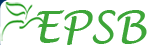 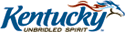 Program Profile: This profile describes a program category, which includes potential variations of program offerings.  Each instance or variation must be distinguished among the others in order to ensure regulatory compliance.  Please see the “Program Review Technical Guide” for additional details.Program IdentificationName of the Program Category:     Grade Levels: (check all that apply) B-P  P-5  5-9  5-12  8-12  P-12  Program Classification: (check all that apply) Undergraduate     Undergraduate – Cert Only Graduate              Graduate – Cert Only Program Route: (check all that apply)Traditional  Option 6  Option 7 Program Sites:  (check all that apply) Main/Residential Campus    Off-Site Campus (list each location)Delivery Modes:  (check all that apply)  Face-to-Face Only	  Online Only 	  Hybrid	EPP Submission Coordinator:			If Option 6 - provide Program Coordinator:Name Dr. Beverly Ennis				Name ___________________________Phone 270 789-5344				Phone ___________________________Email bcennis@campbellsville.edu		Email ____________________________Program ExperiencesProgram Innovations: (Optional)Program-Initiated Innovations.  These innovations may span over the most recent three years and should include all variations within this program category.Program Curriculum:  Each EPP must inform a potential candidate about the program’s content, performance expectations and assessment processes.  How does the EPP communicate/Identify below the following program requirements: required coursework and electives, certification and/or degree result, admission requirements, exit requirements, Praxis II test disclaimer. If the EPP offers multiple program routes for this category and certification, include each variation.Admission criteria for each program code in this category: This must include admission criteria such as GPA, admission assessments, evidence of Code of Ethics and Character and Fitness Review.  Reference the applicable program code(s) and regulations (i.e., 16 KAR 5:020, 16 KAR 9:080, 16 KAR 9:090) and the “Program Review Technical Guide” for additional details. Information provided below should correlate to the QAS documentation.Pre-Student Teaching Experiences:  (Option 6 will skip this section)How does the program ensure candidate’s pre-student teaching experiences meet the requirements as outlined in 16 KAR 5:040 Section 3(3)? Engagement with diverse populations of students which include:
1. Students from a minimum of two (2) different ethnic or cultural groups of which the candidate would not be considered a member;
2. Students from different socioeconomic groups;
3. English language learners;
4. Students with disabilities; and
5. Students from across elementary, middle school, and secondary grade levels;Observation in schools and related agencies, including:
1. Family Resource Centers; or
2. Youth Service Centers;Student tutoring;Interaction with families of students;(e) Attendance at school board and school-based council meetings:
(f) Participation in a school-based professional learning community; and
(g) Opportunities to assist teachers or other school professionals.Describe the culminating Clinical/Professional Experiences for each instance in this program category:  Reference the regulation 16 KAR 5:040 Section 6 about professional experiences. The Option 6 instance of this program category can ignore this section since the program must use KTIP as the culminating experience.Exit requirements for each instance in this program category:  This must include exit assessments. ( i.e.,: KTIP assessment, portfolio/work sample, GPA, and if the program requires passing or taking the Praxis II for program completion, list it here.)  Reference CAEP 3.5 and 3.6  Kentucky P-12 Curriculum RequirementsThe following information is gathered in accordance with Kentucky Senate Bill 1 - http://www.lrc.ky.gov/record/09RS/SB1.htm and the associated legislation tied to this bill.How does the EPP ensure each candidate’s knowledge/proficiency of the Kentucky Academic Standards (KAS)?  How does the EPP measure the depth of knowledge of each candidate?Briefly describe how candidates use the Kentucky P-12 curriculum framework and the Kentucky P-12 assessment system to guide instruction.   Provide evidence (KTIP assessments/portfolio/other data) of candidates’ use of the KAS framework in lesson plans (include lesson plan format if not using the current KTIP format).Provide evidence of candidate’s abilities to create and use formative and summative assessments to guide instruction toward mastery of the Kentucky P-12 curriculum framework. TAB 1: CoursesUse the “COURSES” tab on the Program Review SpreadsheetProvide a list of the program courses (include all courses in the curriculum guide; General Education courses are not required). Ensure that the courses are identified and linked to each program category and program code on the “Program Review Spreadsheet”.  When completing the “COURSES” tab, the EPP can enter all courses for all programs in one spreadsheet.TAB 2: Clinical EducatorsUse the “Clinical Educators” tab on the Program Review SpreadsheetProvide a list of all Clinical Educators who prepare candidates in this program category.  Include full-time and part-time faculty; identify the adjunct teachers; do not include cooperating teachers.  These should be members who are directly involved with program delivery. Ensure that each educator is identified and linked to one or more program categories. When completing the “Clinical Educators” tab, the EPP can enter all educators for all programs in one spreadsheet.TAB 3: Key Assessment AreasUse the “Assessments” tab on the Program Review SpreadsheetIn this section, identify the assessments used to generate program data to demonstrate mastery of the Kentucky Teacher Standards. For each assessment area, indicate the type or form of the assessment and when it is administered in the program. EPPs must identify the assessments for each assessment area to demonstrate meeting the Kentucky Teacher Standards. Reference the “Program Review Technical Guide” for additional details. When completing the “Assessments Initial” tab, the EPP can either enter all assessments for all initial programs in one spreadsheet (this approach requires that each assessment is tagged to specific program codes), or enter the assessments for each program code in a separate spreadsheet. TAB 4: KTS StandardsUse the KTS tabs on the program review spreadsheet. In this spreadsheet, identify the KTS standards and indicators met by the courses, assignments and assessmentsTAB 5: Align to StandardsUse the SPA tabs on the Program Review Spreadsheet The purpose of the alignment section is to indicate where the program courses address the applicable Specialty Professional Standards. Some programs will be expected to demonstrate alignment with multiple SPAs (i.e., ACEI, NCTM, ILA, ISTE, etc.).  The Program Review Spreadsheet provides each of the major standard areas, including the SPAs to be used to show this alignment. This alignment provides direction and guidance for the evaluation of addressing all the standards through the program review process.  Many EPPs have their own alignment tables and combine standards through various crosswalks – these may be attached as an addendum and may replace the alignment tables in the Program Review Spreadsheet.  (Assessments are aligned with the KTS and the course alignments are for the SPA.)TAB 6: Align to ILA StandardsUse the ILA tabs on the Program Review Spreadsheet The purpose of the alignment section is to indicate where and how the program courses address the applicable International Literacy Standards. The Program Review Spreadsheet provides each of the six ILA standards. This alignment provides direction and guidance for the evaluation of addressing all the standards through the program review process.  Many EPPs have their own alignment tables and combine standards through various crosswalks – these may be attached as an addendum and may replace the alignment tables in the Program Review Spreadsheet. TAB 7: Align to InTASC StandardsUse the InTASC tabs on the Program Review Spreadsheet The purpose of the alignment section is to indicate where the program courses address the applicable InTASC standards by the four categories. The Program Review Spreadsheet provides each of the major InTASC categories to be used to show this alignment. Evidence and analysisRepeat this section for each assessmentEvidence for meeting standards - For each instance in this program category, provide a narrative about the eight (8) assessment areas, discuss the instrument, scoring guide/criteria, and alignment to the Kentucky Teacher Standards.  The narrative provides a rationale for how the assessment area demonstrates candidate mastery of the standards.  Many EPPs study their assessments on a periodic basis and develop comprehensive reports and graphs; this report may be attached as an addendum and may be used to replace the table questions below only if all equivalent information is provided. When completing this section, the EPP will copy this table eight (8) times for each instance in this program category.  If the assessments are the same for each instance, then declare in your narrative that they are the same, or only show those assessments which are different. Reference the “Program Review Technical Guide” for additional details.Summary Analysis for ProgramProvide a holistic summary and rationale for how all key assessment areas demonstrate the program’s overall quality, and how each candidate has demonstrated appropriate performance of the Kentucky Teacher Standards. Many EPPs study their assessments on a periodic basis and develop comprehensive reports and graphs; this report may be attached as an addendum and replaces the analysis summary and improvement sections below. If the EPP chooses to append EPP-designed reports, a narrative description/interpretation of the report(s) must be included.Continuous Improvement Plan for this program category: Provide an explanation of how assessment data are/were used to improve this program.Option 6If this program category has an Option 6 alternative route, then the following data is also required: Include a narrative to describe how the alternative route program differs from the traditional route program:Option 6 Mentoring Experiences: (limit of 2000 characters)(Per KAR 9:080 Section 3)Your response text can be all in one section; however you must address each item.Option 6 ONLY - How does the EPP (Provider) monitor and support candidate completion through KTIP?  (Per 16 KAR 9:080. University-based alternative certification program - Sections 3 and 7)Addendum A: Curriculum GuidesheetsCampbellsville University School of EducationTEACHER EDUCATION PROGRAM CURRICULUM GUIDE SHEETBachelor of Music; Instrumental Emphasis, P-12    05/11/2017Name ______________________________  Advisor___________________________ Ethnicity_______ Gender: M        F          Address ___________________________________________________________           SSN#________________________                Telephone Number ________________________________ E-Mail Address _______________________________________   Semester/Year admitted to TEP _____ CAP I_____CAP 2/Praxis CASE _____CAP 3/Portfolio_____ CAP 4/Portfolio_____PRAXIS Subj. Assess. Content &  Instruction 	(5114) _____ 	(162 passing) Date Taken__________PRAXIS Subj. Assess. PLT Exam (5622 or 5623 or 5624) _____ 	(160 passing) Date Taken__________  Praxis Disclaimer: Kentucky educator certification requirements are subject to change.  Before registering for the test(s), please check the Education Professional Standards Board website at www.epsb.ky.gov for current test requirements and current cut scores.  You may also contact 502-564-4606 or toll free at 888-598-7667.                                                                                                                                                                                                                                                          Reminders: A minimum overall GPA of 2.75 is required for admission to and continuation in the educator preparation program. A C or better is required in all courses on Curriculum Guide.  A CAP 4 portfolio of satisfactory evidence for all KTPS/InTASC standards is required for program exit at CAP 4.My signature below indicates I hereby recognize it is my responsibility to review and ensure I complete the above requirements for successful continuation in and exit from the Teacher Education Program.______________________________________________________________               __________________________Student Signature					         Date_________________________________________           __________________Advisor Signature	                                                         DateCampbellsville University School of EducationTEACHER EDUCATION PROGRAM CURRICULUM GUIDE SHEETBachelor of Music Keyboard/Vocal Emphasis, P-12    05/12/2017 Name _______________________________  Advisor_________________________ Ethnicity________ Gender: M        F        Address ____________________________________________________________SSN#________________________              Telephone Number _________________________________ E-Mail Address _____________________________________    Semester/Year admitted (SOE) _______CAP I_____ CAP 2/Praxis (CASE) _____CAP 3/Portfolio _____CAP 4/Portfolio____PRAXIS Subj. Assess. Content and Instruction 	(5114) _____ 	(162 passing) Date Taken__________PRAXIS Subj. Assess. PLT Exam (5622 or 5623or 5623) _____ 	(160 passing) Date Taken__________  Praxis Disclaimer: Kentucky educator certification requirements are subject to change.  Before registering for the test(s), please check the Education Professional Standards Board website at www.epsb.ky.gov for current test requirements and current cut scores.  You may also contact 502-564-4606 or toll free at 888-598-7667.Reminders: A minimum overall GPA of 2.75 is required for admission to and continuation in the educator preparation program. A C or better is required in all courses on Curriculum Guide.  A CAP 4 portfolio of satisfactory evidence for all KTPS/InTASC standards is required for program exit at CAP 4.My signature below indicates I hereby recognize it is my responsibility to review and ensure I complete the above requirements for successful continuation in and exit from the Teacher Education Program.______________________________________________________________               __________________________Student Signature					         Date_________________________________________           __________________Advisor Signature	                                                         DateCampbellsville University School of EducationTEACHER EDUCATION PROGRAM CURRICULUM GUIDE SHEETBachelor of Music Vocal Emphasis, P-12    05/11/2017Name _______________________________ Advisor______________________ Ethnicity____________ Gender: M        F        Address ____________________________________________________________ SSN#________________________                    Telephone Number ______________________________  E-Mail Address _____________________________________  Semester/Year admitted (SOE) ________CAP I_____CAP 2/Praxis (CASE) _____CAP 3/Portfolio____CAP 4/Portfolio_____PRAXIS Subject Assessment Content  &Instruction (5114**) ____(154 passing) Date Taken _________PRAXIS Subject Assess. PLT Exam      (5622 or 5623 or 5624) ____ (160 passing) Date Taken _________     Praxis  Disclaimer: Kentucky educator certification requirements are subject to change.  Before registering for the test(s), please check the Education Professional Standards Board website at www.epsb.ky.gov for current test requirements and current cut scores.  You may also contact 502-564-4606 or toll free at 888-598-7667.                                                                                                                                                                                               Reminders: A minimum overall GPA of 2.75 is required for admission to and continuation in the educator preparation program. A C or better is required in all courses on Curriculum Guide.  A CAP 4 portfolio of satisfactory evidence for all KTPS/InTASC standards is required for program exit at CAP 4.**Proficiencies must be completed PRIOR to the senior recital hearing.My signature below indicates I hereby recognize it is my responsibility to review and ensure I complete the above requirements for successful continuation in and exit from the Teacher Education Program.______________________________________________________________               __________________________Student Signature					         Date_________________________________________           __________________Advisor Signature	                                                         DateAddendum BCAMPBELLSVILLE Empowerment for LearningCANDIDATE ASSESSMENT POINT 2:ADMISSION TO TEACHER PREPARATION PROGRAMDirections:  Clip all documents asterisked in “Checklist of Application Materials” to this form.Be sure to sign and date the statement on the back of this form.  Keep a copy for your records.CU ID # _____________				SSN____________________________________Name___________________________________________________________________ Date ____/____/____Last			     First		                 MI	         MaidenGender:  M        F   	DOB_____/_____/______   UPO Box____________		Zip_______________Permanent Address:   Street_________________________________ City______________________ State_____Telephone___________________________ Cell #_______________________Campus/Local #________________CU Email_________________@students.campbellsville.edu   Alt Email_____________________________________Circle level of Certification:  IECE        P-5          5-9          5-12*         8-12         P-12        IECE/P5         LBD/P5      Montessori*Base certification is 8-12 Major (s)______________________,_________________________		Classification:   Freshman 	Sophomore      Junior      Senior      Post-Bac.                   Projected Date of Graduation____/____ Circle Location: 	Main Campus	Louisville	Somerset	Elizabethtown	OwensboroEducation Advisor__________________ Major Advisor (8-12, P-12 only) _________________________________                                    Checklist of Application Materials(Record data in appropriate blanks & attach documentation for asterisked items)___ 1. *Unofficial Transcript:     	Cumulative GPA (2.75 minimum)    __________				(With no grade lower than “C” on curriculum guide)____ED 220   	____MUS 240(Music Students Only)	___ 2.  *Academic Competency (These scores must be submitted to Campbellsville University and KYEPSB by              ETS, which you request when scheduling your exams at the ETS website, http://www.ets.org/praxis/ky )						   Date	        Scores	     Minimum Required ScoresPraxis  	CASE: Reading (5712)                ___/___/___     ________                         156CASE: Math      (5732)                ___/___/___     ________                         150 	CASE: Writing  (5722)                ___/___/___     ________                         162	              PPST Reading  (5710)	     ___/___/___       ________		    176		 	PPST Math       (5730)	     ___/___/___       ________		    174					PPST Writing   (5720)                 ___/___/___      ________		    174		**Scores are good for five years but must meet most recent passing levels.ACT:  Composite Score _____ Percentile Rank ______; English _____   Percentile Rank ______;            Math _____                     Percentile Rank ______; Reading _____ Percentile Rank ______;           Science ______	        Percentile Rank ______; Date Taken ______ ___3.  Oral/Written Communication:  record grade for each course; must be C or above; (this reflects an evaluation            by Arts and Science faculty of candidate’s Communication, Creativity, Critical Thinking and Collaboration).	  			     	    Grade 	   Semester 	     Year	a. English 111			_______________________________________	b. English 112			_______________________________________	c. MAC 120 or MAC 140		__________________________________________ 4.  *Dispositions (demonstrate candidate’s understanding and application)		Self-Assessment			IECE 301 Professor (IECE Majors Only)	ED 220 Professor    		MUS 240 Professor (Music Majors Only)			___ 5.   *Recommendation/Evaluation from Major Department/Division (5-9/5-12/8-12/P-12 only) ___6.  *Personal Autobiography:  a two-page, word-processed essay addressing: (a) reasons for choosing the education profession, (b) teaching/tutoring experiences, and (c) working and/or teaching in diverse settings.  This will be assessed for grammar and style demonstrating critical thinking and communication skills.___ 7.  * PPGP: Self-Assessment with Growth Plan; (demonstrate critical thinking, collaboration, communication) ___ 8.  * Creation of video introduction and mini-lesson demonstrating planning, teaching, and reflection which will 	be evaluated by P12 teacher, CU Faculty, and candidate demonstrating critical thinking, collaboration, 	communication and creativity.___ 9.  * Praxis Subject Assessment Study Plan: Statement of Understanding (demonstrate content and pedagogical 	preparation)___ 10.   Summary form from KFETS.___ 11.  *Photograph – School of Education Digital Photo (Go to EDU 105+ to secure photo/ initials) _____               (+IECE students will have alternative instructions for photo)____ 12.   CAP 1 application and documents on fileStatement of Acknowledgement/CommitmentI hereby apply for admission to the teacher preparation program and understand that:I understand that I am allowed to take education courses PRIOR to ADMISSION to teacher education except ED 390, ED 414, ED 450; admission to the IECE program required for IECE 480 and for consideration for student teaching.Admission to the program does not guarantee continuation in the program nor admission to student teaching.To be retained in the program and to be eligible for continuation in the program and for student teaching, I must satisfactorily meet all requirements for CAPs; for program completion, I must meet CAP 4.Neither Campbellsville University nor any professor or administrator assumes responsibility for reminding me of the requirements for the CAPs and for graduation; the responsibility resides with me.Praxis Disclaimer: I understand that the Kentucky Educator certification requirements are subject to change at any time. Before registering for a Praxis exam, I will check the KY Education Professional Standards Board website at www.kyepsb.ky.gov for current test requirements and current cut scores. I may also contact 502-564-4606 or toll free at 888-598-7667.I have read and I commit myself to upholding the Code of Ethics for Kentucky School Personnel (including NAEYC code of Ethical Conduct, CEC Code of Conduct, and First Steps Provider Code of Ethical Conduct for IECE candidates).  I have also reviewed the character and fitness questionnaire in Section III of the CA-1 form for Kentucky Teacher Certification.I have read and agree to School of Education policy regarding requirements for attendance, dispositions, field experiences and plagiarism.Signed: ________________________________________________________		Date: _____/____/____ Decision by the  Faculty:Date:___/___/___ Decision:  Approval ______  Denial ______ Date Letter of Notification Mailed   ___/___/___        Copy of Notification Letter Attached ______Addendum CFIELD/CLINICAL EXPERIENCE SUMMARY FORMSchool of EducationPLEASE STAPLE REFLECTION(S) TO THIS FORMTeacher Candidate Name	__________________________ID Number 		               Semester  ______________________
		Advisor  _______________________________________  Course Number  _________     Professor  ______________________Certification: IECE ____P – 5 ____5 – 9 ____ 8 – 12 ____P – 12 _____  			Content Area ____________________*Field hours completed outside course requirements require approval and signature of advisor or program coordinator.Date of        Name of Setting		                 Grade 	  Category   Hours  Diversity 	Supervisor Signature &Contact Info Visit				                 Level		    	           	                   (Email or Phone #)_____	 ___________________________	 ______	    ______   ____ 	_____ 	__________________________________  		 _____________________	______	  ______     ______  ____	_____ 	__________________________________ 	 _____________________	______	  ______     ______  ____	_____   	__________________________________	 _____________________	______	  ______     ______  ____	_____   	___________________________________	 _____________________	______	  ______     ______  ____	_____   	__________________________________  		 _____________________	______	  ______     ______  ____	_____   	__________________________________ 	 _____________________	______	  ______    ______  ____	_____   	__________________________________	 _____________________	______	  ______    ______  ____	_____   	__________________________________  		 _____________________	______	  ______    ______  ____	_____   	__________________________________ 	 _____________________	______	  ______    ______  ____	_____  	__________________________________	 _____________________	______	  ______    ______  ____	_____   	__________________________________	 _____________________	______	  ______    ______  ____	_____   	______________________________TOTAL SEMESTER HOURS	________		Date Field Hours entered in KFETS  _____________         ________________________________	_________			Teacher Candidate Signature			DateSignature verifies individual’s original work	________________________________________	___________Professor/Advisor/Program Coordinator		DateNote:  See reverse side for additional informationand guiding questions for reflection________________________________________________________________________________________KYEPBS Regulation: 16 KAR 5:040.   Admission, placement, and supervision in student teaching. (3) Beginning September 1, 2013, prior to admission to student teaching, each teacher candidate shall complete a minimum of 200 clock hours of field experiences in a variety of primary through grade 12 (P-12) school settings which allow the candidate to participate in the following:      (a) Engagement with diverse populations of students which include:      1. Students from a minimum of two (2) different ethnic or cultural groups of which the candidate would not be considered a member;      2. Students from different socioeconomic groups;      3. English language learners;      4. Students with disabilities; and      5. Students from across elementary, middle school, and secondary grade levels;      (b) Observation in schools and related agencies, including:      1. Family Resource Centers; or      2. Youth Service Centers;      (c) Student tutoring;      (d) Interaction with families of students;      (e) Attendance at school board and school-based council meetings:      (f) Participation in a school-based professional learning community; and      (g) Opportunities to assist teachers or other school professionals.  (4) The educator preparation program shall require the candidate to submit a record of all clinical hours for review and confirmation that the        candidate has fulfilled the field experiences required in subsection (3) of this section.  (5) The educator preparation program shall maintain electronic records that confirm that all candidates enrolled in student teaching after September        1, 2013, have fulfilled the field experiences required in subsection (3) of this section.*Additional experiences have been added to reflect requirements of the CAEP National Standards.Guiding Questions for ReflectionEvaluating Field ExperiencesProfessor will provide specific guidance for reflection questions for specific class assignment.Addendum DEPSB Student Teaching Experience ChecklistTeacher Candidate Name _______________________________________ Cooperating Teachers’ Name_________________________________________Student Teaching Semester: _____________________________________GPA _________________________Regulation 16 KAR 5:040 Section 6 about professional experiences.__________________________________________________________ Student Teacher’s Signature and Date Completed__________________________________________________________ CAP 4 Coordinator’s Signature and DateAddendum ECAMPBELLSVILLE UNIVERSITYEmpowerment for LearningCANDIDATE ASSESSMENT POINT 4: PROGRAM EXITDirections:  Clip all documents listed in “Checklist of Application Materials” to this form.  Be sure to sign and date the statement on the back of this form. Keep a copy for your records.CU ID #__________Name______________________________________________________________ Date ____/____/____              Last			   First		           MI	                   MaidenPermanent Address:   Street_________________________________  City_________________________State____      Zip_____________   Telephone_____________________      Cell #___________________UPO Box_______ Campus/Local Phone________________ Personal Email ________________________________									(DO NOT USE CU STUDENT EMAIL)Circle level of Certification:  IECE           P-5             5-9              5-12*            8-12             P-12              IECE/P5             LBD/P5     Montessori   *Base certification is 8-12 Major (s)______________________,_________________________Projected Date of Graduation_____/______Circle Location: 	Main Campus	Louisville	Somerset	Elizabethtown	OwensboroEducation Advisor____________________ Major Advisor (8-12, P-12 only)________________________	Checklist of Application Materials(Record data in appropriate blanks & clip documentation for asterisked items)___1. *Transcript:     a. Cumulative GPA   __________	 (Required 2.75 and no grade lower than a C on curriculum guide) ___2.  * Praxis Subject Assessments:   Record your scores for the appropriate Praxis exam(s) for your area(s)/level(s) of certification.    	 Copy both sides of all your exam score reports, including sub-scores.  (You must have taken all Praxis subject assessments.	 If score has not been received, include a copy of your registration until score is received.)                Passing scores required for Statement of Eligibility.	Praxis Disclaimer: Kentucky educator certification requirements are subject to change.  Before registering for the test(s),                please check the Education  Professional Standards Board website at www.epsb.ky.gov for current test requirements and               current cut scores. You may also contact 502-564-4606 or toll free at 888-598-7667. Exam	    	     	Code	              Your Score	Passing Score 	       	Date Taken___             PLT (if applicable)	_________	  _________	       160         	        	____/____/____           	Exam 1	 	    	_________	  _________	  __________		____/____/____           	Exam 2 	    	_________	  _________	  __________		____/____/____Exam 3		    	_________	  _________	  __________		____/____/____Exam 4	     	    	_________	  _________	  __________		____/____/____Exam 5	     	   	 _________	  _________	  __________		____/____/____Praxis Subject Assessment Remedial Study Plan if Applicable         ___3.   ED 450 Student Teaching: ____ (Minimum of 70% of points available)             (To be completed by student teaching coordinator)___4.   Dispositions 						a.  Cooperating Teacher(s):	Name(s):   ____________________, ____________________	b.  University Supervisor(s):	Name(s):   ____________________, ____________________            *c.  Self-Evaluation      ___ 5.   Passing portfolio and video lesson___ 6.   Exit interview___ 7. Student Teaching Experience: Required experiences documented in Journal and Journal Rubric        8. Have you completed all course work?          Yes            No           * If No, attach Course Lack form. (Available in Dean’s Office or on the web site).Statement of AcknowledgementI understand that completion of the teacher preparation program at  depends on successful completion of all course work and student teaching.  Furthermore, I understand that my application for teacher certification depends on the approval of my CAP 4 application, evaluations by cooperating teacher(s) and university supervisor(s), and passing scores on all appropriate PRAXIS subject assessments. Degree posting is documentation of completion of all program requirements.Signed: _______________________________________________________ Date ___/___/___Decision by the  FacultyDate ___/___/___ Decision:  Approval_____ Denial_____Date Letter of Notification Mailed ___/___/___Copy of Notification Letter Attached ___Copy of Letter to Certification Officer ___Guidelines for Developing the Source of Evidence: Lesson PlanThe lesson plan template should be used in planning all lessons, some of which will be observed by your P-12 teacher and/or university instructor.  Your lesson plan will provide the framework upon which you will create the classroom environment and implement instruction. Each lesson plan should be sent to the appropriate persons 2-3 days before any scheduled observation to allow for review and feedback.  Include any and all teaching materials used with each lesson plan (i.e. rubrics, assessments, PP, activities, websites, SmartBd activities, etc.). Please use the lesson plan rubric to guide development of your lesson plan.1. Context      Identify your students backgrounds, special needs, cultural differences, interests, and language proficiencies. Consider how this       Context information should guide lesson procedures and instructional strategies.2.  Learning Target (s)/ObjectivesConnect the lesson targets/objectives to appropriate state curriculum/content area standard. Your lesson objective should include a measurable criteria. If your lesson is part of a unit, you should complete parts A, B, and C. If this is a stand-alone lesson, you should only complete part B. However, a strong lesson will include a discussion of what is occurring both before and after the lesson.      a. Previous lesson’s learning targets/objectives       b. Current lesson’s learning target (s)/objective (s).       c. Next lesson’s learning targets/objectives 3. Students’ Baseline Knowledge     Briefly describe the strategies used to identify students’ baseline knowledge and skills. As a pre-service teacher, that may include a conversation with the teacher and/or other stakeholders prior to the lesson.4. Formative Assessment (s)     Identify the type of formative assessments and data that will be used to determine student progress in achieving the     learning target/objectives. If needed, identify how these assessments will be differentiated to address the needs of     your students. In addition to the formative assessments you will use, describe how you will provide examples of quality work and        guides learners in examining their own thinking (self-assessment). Explain when and how formative assessments will be used         within the lesson. Include copies of all assessments and rubric used.5. Resources     Identify the resources and assistance that will be needed for the lesson. Include internet links and copies of ALL class handouts,      presentations, and assessments.6. Lesson Procedures     Describe the sequence of strategies/procedures and activities and assessments which help students attain the learning objective      and align with formative assessments.      Within this sequence, be sure to:Utilize and identify a specific instructional strategy such a direct instruction, 5E, inquiry based instruction, etc. Include a strong introduction to gain student attention and summary or review of lesson.Describe the differentiated strategies/activities and/or assessments designed to meet the needs and strengths of your students (refer to context)Identify the questions you will use to promote higher order thinking, metacognition, and encourage discussion. Include key vocabulary.Include a realistic time interval.7. Watch For------     Are there specific indicators for the components of Domain 2-Classroom Environment and/or Domain 3-Instruction     that you would like specifically observed during this lesson? If there are, please note these on your plan to alert the      observer.Addendum FAddendum GCampbellsville UniversitySchool of EducationNew  Sources of Evidence at a Glance2016 – 2017Addendum HCampbellsville University
School of Education
Portfolio Evaluation RubricDirections:  Record a holistic score for each standard and an analytical score for each indicator.Scoring Guide:  3=Satisfactory		2=Progress Made	1=UnsatisfactoryImportant Note:  Evidence for evaluating KTS 1, 2, 4, 6, 7 in CAP 4 and 7 portfolios only is located in the TPA Section of the portfolio.Form C of EducationTeacher Candidate Summative Evaluation:  Form CP-12Directions: Circle a rating for each indicator and standard using scoring guide:3=Satisfactory    2=Progress Made    1=UnsatisfactoryEvidence:Strengths/Growth Areas:Overall Comments:Campus NameCityCampbellsville UniversityCampbellsville, KYOver the last few years, the undergraduate degree in music education has really focused on quality field experiences. Students go on field trips to spend time in schools they may, otherwise, not get to experience on their own. The elementary methods course works in partnership with Campbellsville Elementary School’s music teacher to provide students with many opportunities to teach and assist in the classroom. In 2013, the School of Music obtained a SmartBoard for students to design lessons using technology. We use the curriculum guides as the primary method to communicate program details with each student and candidate.  Please see our attached guides in the addendum. The Program Curriculum Guide(s) is an addendum. We also utilize semester plans designed by the music education area coordinator. Music advisors use these semester plans to help students plan their classes each semester.CAP 2 Admission Requirements for Teacher Education:   GPA of 2.75 or 3.0 last 30 hours   Academic Competency: Praxis CASE Reading, Writing and Math passing scores   Oral and written communication:  Cor above on ENG 111, ENG 112, MAC 120 or MAC 140   Dispositions from ED 220, IECE 301 or MUS 240 professor and a self-assessment   Recommendation from Major Division for 5-9, 5-12, 8-12 and P-12 candidates   Personal Autography (4Cs);    Pre-Professional Growth Plan   Video mini-lesson evaluated by P-12 teacher, CU faculty and candidate   Praxis II Study Plan   KFETS (field hours entered) Addendum BWe provide an EPSB form with all of these requirements listed and discuss these requirements early in the program. For CAP 3, they are required to submit the completed EPSB form that describes when and during which course they acquired these experiences. Most of these experiences are incorporated into the required field experiences in specific courses.During student teaching, candidates are required to report on each of these specific experiences in their journals. If their placements do not provide the experiences required, then they are permitted to seek other classrooms in which to get these experiences.Student teaching is 16 weeks in duration which include two eight week placements, one in primary through grade 3 and one in grades 4 or 5 for P-5 candidates.To document the student teaching experiences required in this regulation, they complete an EPSB Student Teaching Checklist requiring them to add information about when, where and how they got those experiences, which is part of their CAP 4 requirements.CAP 4  Exit Requirements for Teacher Education:   GPA of 2.75 or 3.0 last 60 hours   Praxis Subject Assessment in content and PLT   Dispositions from coordinators, supervisor and self evaluation   Satisfactory student teaching experience: journal, portfolio, observations by cooperating teachers and university supervisor   Video Mini-Lesson and interview  Addendum ECandidates are introduced to KAS during the first education course (ED 220). After that course, they are expected to incorporate their respective KAS content standards and ELA standards into lessons and units. The candidates’ CAP 3 and CAP 4 portfolio units and observed lessons are expected to demonstrate depth of knowledge of the KAS.The EPP utilizes the most current KTIP lesson plan forms in all pedagogy courses. Candidates are expected to use the latest edition of the forms each year for planning lessons and units and completing other Sources of Evidence. The lesson plans must incorporate the K-12 curriculum framework (KAS). Candidates learn about the K-PREP and end of course assessments in their courseowrkThe Sources of Evidence  (SOE) ‘at a glance’ shows how the KTIP documents are integrated into candidates’ lesson plans. The SoE are required in all planning documents for all standards and especially in the portfolio at both CAP 3 and CAP 4.Candidates take ED 390 which is an assessment class and learn to develop a variety of formative and summative assessments. For units and lessons they are required to develop assessments that measure student learning as a result of instruction. Lessons and units, along with lesson reflections on student learning are required in the CAP 3 and CAP 4 portfolios.Assessment #1 Title: Praxis Content ExamContent Knowledge - Praxis Subject Assessment: Music Content and Instruction 5114Assessment description:The Praxis Music: Content and Instruction exam (Code 5114) is the current state mandated assessment for content knowledge for the integrated music candidates. The Praxis subject assessment is used to assess candidates’ content knowledge. It is a two hour exam divided into a 25 minute listening section and a 95 minute non-listening section. Students are required to have a score of 162 to pass this exam.How do the Assessment and any related measures address the Kentucky Teacher Standards? Explain how the aligned standard is met at the indicator level. This section should be a narrative on the measures in the assessment and how these meet the standards. Cite standards by number, title, and/or standard wording.  The content in the Praxis music exam 5114 is outlined in the Study Companion available through ETS. It has four content categories: Music History and Theory: focuses on musical style, style and period of music, world music, aural and written forms of music analysis, basic music theory, musical sounds, sources of printed and electronic information on music history and literature.Performance: critical listening skills, basic conducting, interpretation of notation and expressive elements of performance, strategies for preparing musical scores for rehearsal and performance, basic accompaniment techniques, instrumental and choral/vocal warm-u techniques, instrumental and choral tuning/intonation techniques, concert etiquette for performers and audiences, practical relationship between acoustics and performance. Instruction, Professional Issues and Technology: instructional strategies, local/state and national standards in planning and instruction, classroom management, how to plan and differentiate instruction, strategies to accommodate diverse learning styles and abilities, how to modify instruction to accommodate student needs, variety of assessment strategies, care and maintenance of instruments and materials, basic improvisaiontal techniques, basic composition and arranging techniques, how to teach a variety of musical concepts through performance literature, approaches for fostering musically expressive experiences, how to integrate concepts used in the fine arts and other disciplines, professional ethics and legal issues, music standards, professional organizations, trends and issues, philosophical reasons for inclusion of and advocacy for music, collaboration with colleagues, how to support students’ learning through two way communication with parents/guardians, basic administrative responsibilities in a music program, external influences that affect the music program, curriculum and student participation, career opportunities, promotion of physically healthy performance practices, current technologies, instructional software, desktop music publishing software for pedagogical purposes, appropriate, ethical and safe uses of music software and Internet technologies.Instructional Activities (constructed response) How to select appropriate repertoire for the classroom and for performance ensembles, appropriate sources of student repertoire, how to address common performance challenges and their causes, organization and preparation of concert programming, strategies for developing sight reading skills, instrumental techniques, how to teach vocal production and performance techniques, common pedagogical approaches.The Praxis subject assessments in all four categores for P-12 music majors meet the KTS indicators as follows. KTS 1 Content Knowledge: the respective content meets all KTS 1 indicators. If candidates demonstrated knowledge of this content through passing scores, they should be able to communicate concepts, processes and knowledge, connect content to life experiences, demonstrate instructional strategies, guide students to understand content from various perspectives and address misconceptions.KTS 2 Designs and Plans Instruction: the content in all four categories would best align with KTS 2 c and e, for planning assessments and instructional strategies that facilitate multiple levels of learning. However, the content knowledge is also essential for all planning indicators such as KTS 2 a, b, d which requires candidates to develop objectives, design relevant instruction, and plan strategies and activities for all students.KTS 3 Learning Climate: this subject assessment ties back to the basic content and planning abilities of candidates. Candidates would need to have their students actively engaged with the content. Therefore their plans, to be implemented, would necessitate expectaions, a positive environment, valuing  of student diversity, respect among members of the class and a safe environment for learning.KTS 4 Implementation: the four categories best support KTS 4 a, b, and e. Candidates would need the basic foundational knowledge of content to use a variety of instructional strategies to actively engage students, to implement instruction based on student needs and assessment data, and to implement and mangage instruction to facilitate higher order thinking. The other two indicators (c and d) would necessitate best use of time and space/materials to engage the students with the content.KTS 5 Assessment: With the foundational knowledge in all four categories, candidates should be able to design and effectively use pre-assessments (KTS 5a) and formative and summative assessments during instruction (KTS 5b, c). They should also be able to analyze student learning as they examine student performance data (KTS 5d) and communicate the results to parents (KTS 5 e) and the incorporate student self-assessment (KTS 5f).KTS 6 Technology: With the foundational knowledge in all four categories, candidates should be able to  use technology in their instruction(KTS a, b) and involve students in the use of technology (KTS 6c). Then, to assess student learning, they could use technology during as well as after instruction (KTS 6d). They are always encouraged to use technology ethically (KTS 6e).KTS 7 Reflection: If students have the content knowledge included in these four categories, then they should be able to design assessments that will provide the data needed for them to reflecti on and evaluate student learning (KTS 7a), to reflect on their own practice (KTS 7b) and to reflect on and identify areas for growth (KTS 7c).KTS 8 Collaboaration:  with strong content knowledge in these four categories, candidates should be able to identify students whose learning could be enhanced by collaboration (KTS 8a), develop a plan to help the student (KTS 8b), implement the plan (KTS 8c) and analyze the data (KTS 8d). Candidates would have such a strong working knowledge of the content, that they can easily identify what is needed for the students and develop a plan.KTS 9 Professional Growth: professional growth is tied to student learning. Therefore, if candidates have accomplished all of the above, they should be able to identify areas of strength (KTS 9a) and growth (KTS 9b). they should be able to develop a plan for the growth area (KTS 9c) and over time show evidence of professional growth (KTS 9d).KTS 10 Leadership: If candidates demonstrate mastery of the content in these four categories, then they are in a position to assume leadership roles, always with the goal of improving student learning. They can identify leadership opportunities (KTS 10a), develop a plan  (KTS 10b), implement the plan (KTS 10c) and analyze student learning data to validate the plan (KTS 10d). Discuss the data analysis for this assessment:  Explain how the assessment data supports/validates a candidate’s ability through the progressions of this program:During the 1516 cohort year, there were two students who completed the P-12 music program. They both took 4113 and passed with scores of 175 and 164 respectively; the minimum to pass is 161.  The mean for the two was 170.During the 1415 cohort year, there were four students who completed the P-12 music program. They all passed with scores ranging from 164 to 170 with an overall mean of 167.During the 1314 cohort year, there were six students who completed the P-12 music program. All but one took 5114; one took 5113 and 111. The overall mean was 164.4 for the six students.The average performance range for 2016-17 was 160-174. All of the students scored at or above the required score with one scoring above the median of 167. *The medians and average performance ranges are computed on the basis of everyone who took the exams nationwide from over the last three years and are available in the Understanding Your Praxis Scores document published through ETS. Please see the Addenda.Provide a link to the assessment scoring guide or rubric. (Not required for Praxis II)Not required for Praxis subject assessments. The passing scores are determined by EPSB.Discuss how the reliability and validity of this assessment has been established and supported. ETS has provided a link to their Technical Manual that includes reliability estimates and a description of the content-related validity evidence underlying Praxis tests.https://www.ets.org/s/praxis/pdf/technical_manual.pdf Describe how the data from this assessment are used for the continuous improvement of this program.The data from the Praxis P-12 music program are monitored throughout the testing cycles each year as candidates are required to take the assessments as a requirement for CAP 3 Student Teaching Approval. The data are used to meet several objectives. The first is to provide assistance to students who do not pass by examining the category scores and providing suggestions for additional review. The second objective is to monitor program effectiveness and develop annual Student Learning Objectives. The data over time also provide insight into program effectiveness.In addition, the category scores can be analyzed to identify any patterns of strengths or growth areas.Assessment #2 Title:  CAP 4 GPAAssessment description:Candidate GPA is utilized at all CAPs including CAP 4, program completion in order to demonstrate that the candidate has completed program experiences at a sufficient level to practice effectively as a beginning teacher. Grades are routinely used at all levels in education and are accepted predictors of future performance (Soh, 2011; Jones, J., McDonald, C., Maddox, A., & McDonald, S., 2011; Harrell, P., Harris, M., & Jackson, J., 2009).  GPA also documents other candidate qualities not measured by more formal assessments such as giftedness, organization, work ethic and quality of interactions with others (Dickinson & Adelson, 2016; Jones, J. et. al, 2011). Bradley, Sankar, Clayton, Mbarika and Raju (2007) found that students with higher GPAs perceived they had increased capability of using higher order thinking skills that lead to complex abilities such as integrating and evaluating.  ReferencesBradley, R., Sankar, C., Clayton, H., Mbarika, V., & Raju, P.  (2007).  A study on the impact of      GPA on perceived improvement of higher order cognitive skills.  Decision Sciences Journal      of Innovative Education, 5(1), 151-167. Dickinson, E. & Adelson, J.  (2016).  Choosing among multiple achievement measures.  Journal     of Advanced Academics, 27(1), 4-15.Harrel, P, Harris, M., & Jackson, J.  (2009).  An examination of teacher quality variables with      passing state content tests.  Journal for the Association of for Alternative Certification, 4(2),      18-40.Jones, J., McDonald, C., Maddox, A. & McDonald, S.  (2011).  Teacher candidate success      on state mandated professional tests:  On predictive measure.  Education, 131(4), 905-920.Soh, K. (2011).  Grade point average:  What’s wrong and what’s the alternative?  Journal of      Higher Education Policy and Management, 33(1), 27-36.---------------------------------------------------------------------------------------------------------------------------------The minimum GPA requirement to successfully exit the program is 2.75 GPA at CAP 4.  Candidates may not have any grade below a C in any education course or course for the major.How do the Assessment and any related measures address the Kentucky Teacher Standards? Explain how the aligned standard is met at the indicator level. This section should be a narrative on the measures in the assessment and how these meet the standards. Cite standards by number, title, and/or standard wording.  Each of the Kentucky Teacher Standards and indicators is assessed in this program formatively and summatively through a variety of course assignments as listed in each syllabus. These include, but are not limited to, lessons, units, field/clinical experience reflections, exams, presentations, papers, projects and portfolios before and after student teaching. Rubrics consisting of all of the indicators are used to evaluate the portfolios at CAP 3 and CAP 4. A final grade for student teaching, for instance, consists of points accumulated from all student teaching assignments. The grade for each assignment is combined and averaged with grades on all of the other formative and summative assessments in the courses to determine an overall grade for the course.  Each standard and indicator is assessed formatively and summatively in assignments and assessments designed to measure them and to quantify performance into a GPA.Grades in each education course required for P-12 music are based on specific assignments aligned with the standards. Each syllabus includes alignment matrices that display the respective standards  addressed in each course and assignment.Discuss the data analysis for this assessment:  Explain how the assessment data supports/validates a candidate’s ability through the progressions of this program:The P-12 Music CAP 4 GPAs (exit) for the last three years show that the completers had the following mean GPAs. 2016: 3.582015: 3.88 2014: 3.37Overall mean for three years: 3.61All CAP 4 P-12 Music GPAs were well above the 2.75 requirement for program completion. They were comparable to the 3.54 overall GPA for all CU CAP 4 candidates over the three years.The GPA data support/validate the candidates’ ability to perform well with the respective content and education courses throughout the progression of their program. Their GPAs demonstrate they have the content knowledge necessary to progress.Provide a link to the assessment scoring guide or rubric.  Below is a list of education courses required for the P-12 Music program and their respective grading scales. Grades in each course are based on specific assignments aligned with the standards. Grading scales for the music courses are included in the respective syllabi.The overall percentages for each grade category are above the traditional 90-80-70 model for grading scales (except for Ds and Fs categories which are slightly below the traditional scales). Discuss how the reliability and validity of this assessment has been established and supported.  Several studies support the reliability and validity of decisions made based on GPA.   Bacon and Bean (2006) studied the reliability and validity of the cumulative GPA and determined the reliability to be “quite high” (p.38).  They recommended when using GPA in research, for reliability and validity purposes using the overall GPA as opposed to program only GPA.  This coincides with a study commissioned by the New Jersey State Board of Education (2007) which found that use of the overall GPA was more reliable and valid than a single year GPA or a major or content area GPA.  The National Education Association (NEA) described GPA as a more reliable predictor of future student success than other assessments because it “…capture[s] content, knowledge, and skills critical to success, such as perseverance and self-control” (n.d., p. 1).   In addition, GPA is considered a valid predictor of future success (Herrera & Blair, 2015).  Love, Holter, and Krall (1982) found GPA to be a “significant predictor” of success on the comprehensive examination for a medical professional program at West Virginia University and the Board of Registry examination.  References:Bacon, D. & Bean, B.  (2006).  GPA in research studies:  An invaluable but neglected opportunity.        Journal of Marketing Education, 28(1), 35-42.Herrera, C. & Blair, J.  (2015).  Predicting success in nursing programs.  Research in Higher Education,      28, 1-8.Love, B., Holter, J., & Krall, J.  (1982).  Validity of grade point average as a predictor of student success.     Laboratory Medicine, 13(3), 186-194.National Education Association.  (n.d.).  Indicators of future success:  GPA and noncognitive skills.       Retrieved from: https://www.nea.org/assets/docs/Indicators_of_Success-BGH_ac5-final.pdf.New Jersey State Board of Education.  (2007).  Summary of Grade Point Average Research.  Retrieved      From:   www.state.nj.us/education/sboe/meetings/2007/.../GPA%20research%20discussion.docDescribe how the data from this assessment are used for the continuous improvement of this program.The data from the GPAs for the P-12 program are monitored at each CAP before candidates are considererd for approval. Candidates must meet the minimum GPA for program entry and exit to be approved at each CAP. The data are also used to meet several objectives. The first is to provide assistance to students who display some issues with meeting the required GPA. The second objective is to monitor program effectiveness and develop annual Student Learning Objectives. The data over time also provide insight into program effectiveness.Assessment #3 Title: Assessment of Professional CapabilitiesPraxis PLT ExamIntegrated Music majors may take one of the three levels of the Praxis Principles of Learning and Teaching: Grades K-6  Code 5622, Grades 5-9 Code 5623 or Grades 7-12 Code 5624 and must achieve a passing score of 160. During the last three cycles of data, of the 12 integrated music majors, all but two took Praxis PLT 5624, the 9-12 level of the exam. Those two candidates took the 5622 level of the PLT.Assessment description:The Praxis subject assessment, Principles of Learning and Teaching  is the state mandated assessment for pedagogical knowledge. It is a two hour exam with 70 selected response questions and four constructed response questions.The exam has five categories:Students as Learners (22.5%)Instructional Process (22.5%)Assessment (15%)Professional Development, Leadership and Community (15%)Analysis of Instructional Scenarios (25%)Students as LearnersInstructional ProcessAssessmentProfesional Development, Leadership and CommunityCategory 1: Students as Learners includes Student development and learning, such as the theory about how students learn, fundational theorists, learning theories, stages in each domain of human development, how learning theory and human development impact instruction.Students as diverse learners, such as varfiables that affect how students learn and perform, areas of exceptionality, legislation related to students with exceptionalities, traits,behaviors and needs of gifted students, process of English language acquisition, accommodating students with exceptionalities.Student motivation and learning environment, such as foundational theorists, foundational motivation theories, classroom management, development of self motivation.Category 2: Instructional Process includes Planning instruction, such as state and national standards, educational theories, scope and sequence, resources for planning enrichment and remediation, role of resources and materials to support student learning.Instructional strategies, such as cognitive processes associated with learning, different instructional models, instructional strategies for each model, direct instruction, independent instruction, experiential and virtual instruction, encouraging complex cognitive processes, instructional activities for those complex processes, strategies for supporting student learning, self regulation skills, grouping techniques, instructional objectives and strategies, reflection, different types of memory and implications.Questioning techniques, such as effective questioning, uses of questioning, strategies for supporting students in articulating their ideas, methods for encouraging higher levels of thinking, strategies for promoting a safe and open forum for discussion.Communication techniques, such as various verbal and nonverbal communication modes, how culture and gender affects communication, how to use various communication tools to enrich the learning environment, effective listening strategies.Category 3: Assessment includes Assessment and evaluation strategies, such as formal and informal assessment, different types of assessment, how to create assessments to meet instructional format, how to select from a variety of tools to evaluate student performance and student self assessment and peer assessment.Assessment tools, such as standardized texts, norm and criterion referenced tests, terminology and holistic and analytic scoringCategory 4: Professional Development, Leadership and Community includesAwareness of various professional development practices and resourcesImplications of research, views, ideas and debates on teaching practicesRole of reflective practice for professional growthSchool support personnel who assist students, teacher and familiesRole of teachers and schools as educational leaders in the greater communityBasic strategies for developing collaborative relationshipsImplications of major legislation and court decisions relating to students and teachers.How do the Assessment and any related measures address the Kentucky Teacher Standards? Explain how the aligned standard is met at the indicator level. This section should be a narrative on the measures in the assessment and how these meet the standards. Cite standards by number, title, and/or standard wording.  The Praxis Principles of Learning and Teaching exam,  has five categories of questions:Category I, Students as Learners, is 22.5% of the exam and score. Category II, Instructional Process, is 22.5% of the exam and score. Category III, Assessment is 15% of the exam and score and Category IV is Professional Development, leadership and Community is 15% of the exam and score. Category V is analysis of Instruction and 25% of the exam and score.All of these categories holistically meet the following KTS standards and indicators:KTS 1 Content:  1.1, 1.2, 1.3, 1.4. 1.5 are met when candidates plan and implement instruction for lessons and units during course work, clinical experiences and student teaching for Praxis PLT Categories I, II, III, V.KTS 2 Plan:  2.1, 2.2, 2.3, 2.4, 2.5 are met when candidates plan and implement instruction for lessons and units during course work, clinical experiences and student teaching for Praxis PLT Categories I, II, V.KTS 3 Climate:  3.1, 3.2, 3.3, 3.4, 3.5 are met when candidates implement instruction for peer lessons, clinical lessons and student teachers and in Praxis PLT Categories I, II, III, V.KTS 4 Implement: 4.1, 4.2, 4.3, 4.4 and 4.5 are met when candidates implement instruction for peer lessons, clinical lessons in P-12 settings and during student teaching. These experiences meet Praxis PLT Categories I and II.KTS 5 Assessment: 5.1, 5.2, 5.3, 5.4, 5.5, and 5.6 are met when candidates plan assessments for lessons and units, implement them and then analyze student learning data. These experiences meet Praxis PLT Categories III, IVKTS 6 Technology: Indicators 6.1, 6.2, 6.3, 6.4 and 6.5 are met when candidates develop projects in ED 310, plan lessons and units during courses, clinical experiences and student teaching. These are met in Praxis PLT Categories  I, II, III, V.KTS 7 Reflect/Evaluate: Indicators 7.1, 7.2, 7.3  After students implement instruction, they are asked to complete a lesson or unit reflection that meets this standard at the indicator level. These experiences  meet Praxis PLT Categories I, II, III and V.KTS 8 Collaboration: Indicators 8.1, 8.2, 8.3, 8.4 is part of Praxis PLT Category IV and is met when students plan collaboration projects to improve student learning, especially during student teaching.KTS 9 Professional Development: Indicators 9.1, 9.2, 9.3, 9.4 are infused in Praxis PLT Category IV and are met when students complete their PPGP (Pre-Professional Development Plans) at CAP 2 and 4.KTS 10 Leadership: Indicators 10.1, 10.2, 10.3, 10.4 are included in Praxis PLT Categories IV and V and are met when canddiates develop a leadership plan to implement during student teaching.Discuss the data analysis for this assessment:  Explain how the assessment data supports/validates a candidate’s ability through the progressions of this program:During the 2015-16 cohort year, there were two Integrated Music completers with the following results on the PLT with an overall mean of 161.5.5624  Score of 1625624  Score of 161During the 2014-15 cohort year, there were four Integrated Music completers with the following fresults on the PLT with an overall mean of 172.3.5624  Score of 1635624  Score of 1765624  Score of 1675624  Score of 183During the 2013-14 cohort year, there were six Integrated Music completers with the following results on the PLT and an overall mean of 169.3.5624  Score of 1765624  Score of 1695624  Score of 1645624  Score of 1675622  Score of 1685622  Score of 172The Integrated Music completers’ scores ranged from a low of 161 to a high of 183. The national median for the PLT 5624 was 176 and for 5622 was 177. The average performance range was 168-183. Therefore, of the 12 Integrated Music completers, three scored above the median resulting in a quartile of 3. The other students scored in the second quartile.Since all of the Integrated Music completers for the past three cohorts passed the respective PLT exams, then their scored support and validate their ability to progress through their program.Provide a link to the assessment scoring guide or rubric. Not applicable for Praxis exams. The passing scores are determined by the EPSB.Discuss how the reliability and validity of this assessment has been established and supported.  ETS has provided a link to their Technical Manual that includes reliability estimates and a description of the content-related validity evidence underlying Praxis tests.https://www.ets.org/s/praxis/pdf/technical_manual.pdf Describe how the data from this assessment are used for the continuous improvement of this program.The data from the Praxis Principles of Learning and Teaching (PLT) for the Integrated Music program are monitored throughout the testing cycles each year as candidates take the assessments as a requirement for CAP 3 Student Teaching Approval and finally, for consideration for certification after they complete student teaching.The data are used to meet several objectives. The first is to provide assistance to students who do not pass by examining the category scores and providing suggestions for additional review. The second objective is to monitor program effectiveness and develop annual Student Learning Objectives. The data over time also provide insight into program effectiveness.With an increased focus on first time pass rates and on candidates scoring in the upper quartile, then the data demonstrate there is room for improvement in the overall performance of the Integrated Music candidates on this exam. Assessment #4 Title: CAP 4 Student Teaching Summative Form CThis is an assessment of clinical experiences as a measurement of teaching proficiency.Form C is a summative assessment completed by the cooperating teacher and supervising teacher during a final meeting to evaluate holistically, the student teacher’s performance throughout the placement in his/her classroom.Assessment description:Teacher Candidate Summative Evaluation Form C requires a holistic score of 3, 2, or 1 on each of the Kentucky Teacher Standards, resulting in a possible score of 30 points. The cooperating teacher and supervising teacher collaboratively complete the form based on their observations and the cooperating teachers’ daily interactions with the student teacher.How do the Assessment and any related measures address the Kentucky Teacher Standards? Explain how the aligned standard is met at the indicator level. This section should be a narrative on the measures in the assessment and how these meet the standards. Cite standards by number, title, and/or standard wording.  Summative Evaluation Form C is based on the student teachers’ performance on each of the four observations by the cooperating teacher and the supervising teachers, a total of eight observations. It is also based on the journal and the CAP 4 portfolio plus the totality of experiences during student teaching holistically.  All of these assessments require evaluation of the student teacher by the KTS. This form is holistic resulting in a holistic score for each KTS. Individual KTS indicators were evaluated each time the student teacher was formally observed by both the cooperating teacher and the supervising teacher.The cooperating teacher and the supervising teacher determine the holistic scores based on the KTS  indicator scores on the other assessments. Therefore, all of the KTS indicators feed into these final Form C scores. Discuss the data analysis for this assessment:  Explain how the assessment data supports/validates a candidate’s ability through the progressions of this program:A review of the data for Integrated Music completers for the past three cohorts reveals that the average range of scores on a 3 point scale was 2.33 to 3.00 for all KTS. The overall means for the three years range from 2.75 for KTS 5 Assessment to 2.92 for KTS 1 Content and KTS 10 Leadership. The mean of points (possible 30) for the KTS for each year is as follows:2014   25.472015   26.502016   26.83These data from Summative Form C illustrate the total points accrued from this final student teaching assessment. Overall, the highest scores for all three years were KTS 6 Technology (2.94) and KTS 8 Collaboration (2.81). The lowest were KTS 4 Implementation (2.55). Using a three point scale on this assessment reveals that all of the overall scores were either 2.5 or above, supporting and validating the candidates’ ability through the progression of this program.Provide a link to the assessment scoring guide or rubric. *Please see the attached Summative Form C.Discuss how the reliability and validity of this assessment has been established and supported.  Since this assessment is based on the KTIP forms developed by the EPSB (for KTS), it is considered proprietary by CAEP and therefore, it is not necessary to establish the reliability and validity of this assessment. It is being replaced with a Final Summative form based on the InTASC standards soon.Describe how the data from this assessment are used for the continuous improvement of this program.The data from the final Summative Form C completed at the end of each placements during student teaching for the Integrated Music program are monitored each year as candidates are considered for exit from the program. The data are used to meet several objectives. The first is to provide feedback to students because the ratings are discussed openly among the student teacher, cooperating teacher and supervising teacher.These scores factor into a series of summative assessments included in the final Student Teacher Grade and therefore determine whether student teaching has been successful. The second objective is to monitor program effectiveness and develop annual Student Learning Objectives. The data over time also provide insight into program effectiveness. Overall, for immediate use, data are reviewed for strengths and growth areas for each student and collectively for the program.Assessment #5 Title: CAP 4 Unit in CAP 4 Portfolio: KTS 5 & KTS 7This assessment is a measure of the candidates’ assessment ability.Exit Portfolio scores for KTS 5, Assessment and KTS 7, Reflection Assessment description:The exit portfolio, KTS 5, Assessment requires student teachers to include a minimum of five different forms of formative and summative assessments, created and designed by the candidate. Student work samples are to be included with three of the five selected entries. Scoring guides and rubrics are required when appropriate. The entries may come from the TPA assessments with rubrics, scoring guides and documentation of ability to analyze data. KTS 7 Requirements in the exit portfolio are part of the TPA and involve post observation reflections and analysis of student learning results for the unit. How do the Assessment and any related measures address the Kentucky Teacher Standards? Explain how the aligned standard is met at the indicator level. This section should be a narrative on the measures in the assessment and how these meet the standards. Cite standards by number, title, and/or standard wording.  The rubric used to evaluate KTS 5, Assessment and KTS 7, Reflection, includes all indicators for all 10 KTS.Discuss the data analysis for this assessment:  Explain how the assessment data supports/validates a candidate’s ability through the progressions of this program:Using a three point scale, the means for KTS 5 for the last three years (2016, 2015 and 2014) are 2.83, 2.33 and 2.68 respectively andKTS 7 for the same time period  were 2.83, 2.50 and 2.87. Scores for both KTS 5 Assessment and KTS 7 Reflection indicate that candidates demonstrate well the assessment proficiencies, including the ability to assess and reflect on student learning. They have demonstrated during the capstone clinical experience the ability to use pre-assessments, design and use a variety of formative and summative assessments, analyze and describe student performance data, communicate learning results to parents and students and provide opportunities for students to self-assess. They have also demonstrated the indicators of KTS 7 Reflection, through their use of data to reflect on student learning, to reflect on their instructional practice and to identify areas for professional growth.Provide a link to the assessment scoring guide or rubric. *Please see the KTS rubric.Discuss how the reliability and validity of this assessment has been established and supported.  The KTIP documents have been determined, through CAEP’s early review of assessments, to be proprietary since they were developed by the EPSB for use with first year teachers. However, the reliability is being further ensured through use of inter-rater reliability. Describe how the data from this assessment are used for the continuous improvement of this program.The data from the CAP 4 or exit Portfolio, specifically from KTS 5, Assessment, and KTS 7 Reflection are analyzed during each assessment cycle, either the May retreat or the fall or December assessment sessions. The data are additionally used to meet several objectives. The first is to provide feedback to students. The second objective is to monitor program effectiveness and develop annual Student Learning Objectives. The data over time also provide insight into program effectiveness.Assessment #6 Title: CAP 4 Unit in PortfolioMeasure of candidates’ ability to identify, evaluate and stipulate student learning.CAP 4 Teacher Performance Assessment (TPA)  in the Exit Portfolio PortfolioAssessment description:The TPA in the exit portfolio involves KTS 1, 2, 4, 6 and 7. It is an instructional unit taught during the capstone clinical experience of student teaching. Candidates must follow the unit guidelines as required in the unit Sources of Evidence. The TPA unit is composed of the following Sources of Evidence and must contain a minimum of three lesson plans:Source of Evidence 1.1: Unit GuidelinesSource of Evidence 1.2: Unit Assessment Plan with a pre test, analysis of pre and post testsSource of Evidence 1.3: Design of Instructional ActivitiesSource of Evidence 2: Lesson PlansSource of Evidence 4: Post Observation Reflections for lessons taughtSource of Evidence 1.4 Organizing/Analyzing Results for UnitSource of Evidence 6: Records and CommunicationSource of Evidence 9: Student VoiceHow do the Assessment and any related measures address the Kentucky Teacher Standards? Explain how the aligned standard is met at the indicator level. This section should be a narrative on the measures in the assessment and how these meet the standards. Cite standards by number, title, and/or standard wording.  The rubric used to evaluate the TPA is a KTIP document based on the KTS so all of the indicators for KTS 1, 2, 4, 6 and 7 are evaluated as a result of these TPA artifacts in the exit portfolio.Discuss the data analysis for this assessment:  Explain how the assessment data supports/validates a candidate’s ability through the progressions of this program:The overall means for all three years of data for KTS 1, 2, 4, 6 and 7 illustrate that the scores ranged from 2.74 to 2.97.                       KTS 1              KTS 2           KTS 4        KTS 6       KTS 72016:            3.00                2.83              2.50          3.00          2.832015:            2.83                2.50              2.50          3.00          2.502014:            2.84                2.74              2.58          2.89          2.87KTS 1 Content, KTS 2 Planning, KTS 4 Implementing, KTS 6 Technology and KTS 7 Reflection data all show the candidates performing at a high level, as demonstrated by their TPA during student teaching.Of these five KTS for the TPA, the lowest overall is KTS 4, Implementation whereas the highest is KTS 6, Technology. However, the lowest mean is still well above the required 2.0 to pass the portfolio. Continued patterns for this assessment, especially by indicator, might reveal where some focus might occur.Provide a link to the assessment scoring guide or rubric. *Please see the KTS rubric.Discuss how the reliability and validity of this assessment has been established and supported.  The KTIP documents have been determined, through CAEP’s early review of assessments, to be proprietary since they were developed by the EPSB for use with first year teachers. Describe how the data from this assessment are used for the continuous improvement of this program.The data from the CAP 4, exit Portfolio, specifically for the TPA or unit  are analyzed during each assessment cycle, either the May retreat or the fall or December assessment sessions. The data are additionally used to meet two major objectives. The first is to provide feedback to students on a key clinical assessment The second objective is to monitor program effectiveness and develop annual Student Learning Objectives. The data over time also provide insight into program effectiveness. Continued patterns for this assessment, especially by indicator, might reveal where some focus might occur.Assessment #7 Title: CAP 4 Portfolio UnitApplication of Content Knowledge & Pedagogical SkillsCAP 4 Exit Portfolio TPA/Same as Assessment #7Assessment description:See assessment category #6.How do the Assessment and any related measures address the Kentucky Teacher Standards? Explain how the aligned standard is met at the indicator level. This section should be a narrative on the measures in the assessment and how these meet the standards. Cite standards by number, title, and/or standard wording.  See assessment category #6.Discuss the data analysis for this assessment:  Explain how the assessment data supports/validates a candidate’s ability through the progressions of this program:See assessment category #6.Provide a link to the assessment scoring guide or rubric. See assessment category #6.Discuss how the reliability and validity of this assessment has been established and supported.  See assessment category #6.Describe how the data from this assessment are used for the continuous improvement of this program.See assessment category #6.Assessment #8 Title: Final Grades in ED 359, Content LiteracyAssessment of Literacy OutcomesAfter fall, 2016, final grades from ED 359.Assessment description:ED 359 Content Literacy course is the EPP’s response to the literacy mandate.  The course was offered for the first time in the spring of 2017.How do the Assessment and any related measures address the Kentucky Teacher Standards? Explain how the aligned standard is met at the indicator level. This section should be a narrative on the measures in the assessment and how these meet the standards. Cite standards by number, title, and/or standard wording.  This course was submitted to EPSB as part of the literacy plan for our programs.  The literacy plan has each class aligned with the respective KTS and rubrics that are tagged to the KTS and ILA Standards. The syllabus has an alignment table showing how the KTS are integrated. Rubric also included show how the assignments are evaluated via all of the standards.Excerpt from the Alignment Matrix in the ED 359 Syllabus:Course Assignments, ILA Literacy Standards/KY Teacher StandardsExams                  1-6                                     1-6PLAN                    1.1, 1.3, 4.1, 6.2              1, 6, 7Resource Files    1, 2, 3                                1, 2, 4, 5, 6Field Project        1-6                                    1-10PPD Project         6                                        8, 10Discuss the data analysis for this assessment:  Explain how the assessment data supports/validates a candidate’s ability through the progressions of this program:There were no Integrated Music Students in this course during the first offering in the spring of 2017.Provide a link to the assessment scoring guide or rubric. (Not required for Praxis II)Please see Assessment #2 for GPA considerations.Please see the Syllabus for ED 359, which includes copies of rubrics used to assess the assignments.Discuss how the reliability and validity of this assessment has been established and supported.  Please see a discussion of this regarding GPA in Assessment #2. These are course based assessments rather than EPP based assessments.Describe how the data from this assessment are used for the continuous improvement of this program.NA as there were no Integrated Music students in ED 359 the first time the course was offered in the spring of 2017.The EPP reviews assessment data on a regular basis. Each May, there is a School of Education working retreat that includes at least half a day of data analysis. This past May, faculty were divided into program groups to review data for their respective programs and develop action plans for any areas of concern.The EPP plans to extend data analysis sessions to three times a year, now, which will continue to include the May retreat, the fall workshop and a final December meeting.Holistic summary of all eight assessments: Overall, a majority of the candidates in the Integrated Music program are achieving passing scores on their Praxis exams. The data reveal that the mean scores range from slightly above the cut scores  to well above.  Although the pass rates are 100% in most cases and the means are well above the national medians, most of the 12 completers scored in the second quartile, with a couple in the third quartile. The preference is that they all score at least at the 3rd and 4th quartile levels.The gpa data reveal that the candidates in the Integrated Music program are doing well in their overall academic performance for the program, well above the 2.75 necessary for program entry and exit. Data from summative Form C show that the Integrated Music candidates are completing student teaching with high scores, scoring overall a 2.50+ out of 3.00.Data from the exit portfolio, KTS 5 and 7, regarding assessment, reveal that the Integrated Music candidates have a solid understanding of the process of assessing and reflecting on student learning with scores for KTS 5 Assessment and KTS 7 in the upper levels of the three point scale.Additional data from the exit portfolio, especially the TPA, illustrate that the Integrated Music candidates demonstrate a strong ability to identify/evaluate and stipulate personalized student learning. The KTS that consistently is lower is KTS 4, Implementation.In terms of literacy outcomes, there were no data on final grades from ED 359 since the literacy course was just implemented in the spring of 2017 with no Integrated Music majors taking it. In previous years, we have monitored candidates’ scores on Praxis throughout the academic year in an attempt to provide assistance especially. If a student is unsuccessful on the first attempt on the Praxis exams, that the information is shared with the program area to initiate a remedial plan.Some steps are taken to provide extra study sessions and to integrate more Praxis related content and practice questions into class time. We have also purchased study guides and flash cards for candidates to use across all programs. In addition, we have scheduled PPD sessions devoted specifically to one or more of the subject assessments.After analyzing the current data from all of the key assessments for the Integrated Music program, we have selected the Praxis exams, again, as our focus area and identified some steps to be taken that we think will contribute to improved performance on the Praxis exams. Though the Integrated Music program completers have passed the exams at the 100% level, we would prefer that they pass at a higher rate on the first attempt and also score above the median. We also anticipate higher first time pass rates. Those data were not included in these eight data analyses, but have been a concern for the EPP.So our objectives will be to increase not only first time pass rates but also increase the overall performance on all five exams. We will achieve this by :Tracking first time pass rates on all five Praxis exams Focusing more on the Praxis content throughout the program in an attempt to improve the scores of students. Consider requiring a Praxis study book to be used in methods courses.As a result of this most current data analysis session, we will continue to reflect on the assessments selected for each assessment category and also include the indicator scores for the portfolios in the analyses rather than holistic scores for each KTS. We will also begin examining the category scores for each of the Praxis exams to see if programmatic changes are necessary.Overall, EPP data reveal that the areas of reflection and differentiation show up as unit wide concerns. Therefore, they will continue to be areas of growth as well.(Provide a narrative here)Provide evidence of selection criteria and evaluation of University and District mentors.Explain the process through which at least 15 annual observation hours (minimum 5 for university faculty, minimum 5 by district-based mentor, minimum 5 additional by university faculty or district-based mentor) are assigned to the mentors. If the program uses a template for the mentoring plan that is submitted to the EPSB for certification, please attach a copy of that template.Explain how the hours are monitored and reported.Describe how support will be offered to the candidate during in-class and out-of-class time to assist the candidate in meeting the teacher’s instructional responsibilities.Describe the process established to maintain regular communication with the employing school to assist the candidate and address identified areas of improvement.   .(limit to 1000 characters)Professional Courses 36 HoursProfessional Courses 36 HoursFoundation Coursework: 12 hours 		Sem/Year	Grade   	_______    _______  ED 199 Entry to Teacher Preparation (0)_______    _______  MUS 240 Found/Prin. of Music Ed (3)    _______    _______  ED 300 Human Dev. & Learn. Theory(3)  _______    _______  ED 390 Assessment and Instructional                                   Strategies (3)   _______    _______  ED 325 Teaching Diverse Learners(3) Pedagogy Coursework:  12 hoursSem/Year  Grade   _______    _______ MUS 340 Elementary Music Methods (3)_______    _______ MUS 348 Sec .Instr.Music Methods (3)_______    _______ ED 359 Content Literacy (3)_______    _______ ED 414 Classroom Management (3)Clinical Practice:12 hours			_______    _______ ED 450 Student Teaching  (12)Music Courses 57 HoursMusic Courses 57 HoursTheory Courses:_______    _______ MUS 101 Theory I (3)     _______    _______ MUS 102 Theory II (3)_______    _______ MUS 201 Theory III (3)_______    _______ MUS 202 Theory IV (3)_______    _______ MUS 401 Form and Analysis (2)      One of the following:_______    _______ MUS 301 Counterpoint (2)_______    _______MUS 302 Orchestration (2)_______    _______ MUS 303 Choral Arranging (2)                                                                          Total: 16 Hours Music History and Literature:_______    _______ MUS 221 Music Literature I (3)     _______    _______ MUS 321 Music History I (3)_______    _______ MUS 322 Music History II (3)                                                                         Total: 9 Hours Music Education: _______    _______MUS 241 Woodwind Methods (1)_______    _______MUS 242 Brass Methods (1)_______    _______MUS 243 String  Methods (1)_______    _______MUS 244 Percussion Methods (1)_______    ______  MUS 343 Conducting I (2)_______    _______MUS 344 Conducting II (2)_______    _______MUS 444 Marching Band Techniques (2)                                                                        Total: 10 HoursFree Electives:_______    _______  ____________________________ (   )_______    _______  ____________________________ (   )                                                                               Total: 2 Hours Ensembles:Marching Band (3 hours)_______    _______  MUE 185  ______________________ (1)_______    _______  MUE 285 _______________________(1)      _______    _______  MUE 385 _______________________(1)Concert Band (3 hours)_______    _______  MUE 187  ______________________ (1)_______    _______  MUE 287 _______________________(1)      _______    _______  MUE 387 _______________________(1)                                                                            Total: 6 HoursApplied Instrumental:_______    _______   MUA 1 ____________________ (    )_______    _______   MUA 1 ____________________ (    )                        Freshman Progress Report _____________________________________    _______  MUA 2 ____________________ (     )_______    _______  MUA 2____________________  (     ) Piano Proficiency____________________________________Sophomore Barrier__________________________________________    _______  MUA 3_____________________ (    )_______    _______  MUA 3_____________________ (    )Jr. Serenade _________________Jr. Recital_________________Vocal Proficiency            (jury_________exam______________)Conducting Proficiency  (class_________exam______________)_______   _______ MUA 4 ______________________(    )_______   _______ MUA 4 ______________________ (   )Senior Recital ________________________________________                                                                             Total: 12 HoursVoice:_______    _______  MUS 143 ______________________(     )_______    _______  MUS 144 ______________________(     )                        Or, with permission, MUA 100______________________(     )                                                                                   Total: 1 HourPiano:_______    _______  MUA 145 ______________________(    )_______    _______  MUA 146 ______________________(    )_______    _______  MUA 245 ______________________(    )_______    _______  MUA 246 ______________________(    )Or, with permission MUA 102 or 202_________________(     ) (piano)                                                                    Total: 1 Hour     General Education:            41 hours     First Year:                           2 hours    Professional Education:     36 hours     Music Field:                      57 hours     Total:                               136 hours                Professional Courses 36 HoursProfessional Courses 36 HoursFoundation Coursework: 12 hours 		Sem/Year	Grade   	_______    _______ ED 199 Entry to Teacher Preparation _______    _______ MUS 240 Found/Prin. of Music Ed (3)    _______    _______ ED 300 Human Dev. & Learn. Theory(3)  _______    _______ ED 390 Assessment and Instructional                                  Strategies(3)   _______    _______ ED 325 Teaching Diverse Learners(3)         	Pedagogy Coursework:  12 hoursSem/Year  Grade   _______    ______  MUS 340 Elementary Music Methods (3)Choose One:_______    _______MUS 342 Secondary Vocal Music Meth(3) OR_______    _______MUS 348 Secondary Inst. Music Meth(3)_______    _______ ED 359 Content Literacy (3)_______    _______ ED 414 Classroom Management(3)Clinical Practice:12 hours			_______    _______ ED 450 Student Teaching  (12)Music Courses 58 HoursMusic Courses 58 HoursTheory Courses:_______    _______ MUS 101 Theory I (3)     _______    _______ MUS 102 Theory II (3)_______    _______ MUS 201 Theory III (3)_______    _______ MUS 202 Theory IV (3)_______    _______ MUS 401 Form and Analysis (2)      One of the following:_______    _______ MUS 301 Counterpoint (2)_______    ______MUS 302 Orchestration (2)_______    _______ MUS 303 Choral Arranging (2)                                                                          Total: 16 Hours Music History and Literature:_______    _______ MUS 221 Music Literature I (3)     _______    _______ MUS 321 Music History I (3)_______    _______ MUS 322 Music History II (3)_______    _______ MUS 424 Piano Literature (3)                                                                         Total: 12 Hours Music Education:_______    _______ MUS 343 Conducting I (2)_______    _______ MUS 344 Conducting II (2)_______    _______ MUS 346 Accompanying (1)_______    _______ MUS 441 Piano Pedagogy (2)One of the following:  MUS 241 woodwind, 242 brass, 243 string, 244 percussion   ______  ______              (1)                                                                 Total: 8 Hours Free Electives:_______    _______  ____________________________ (   )_______    _______  ____________________________ (   )                                                                               Total: 2 Hours Concert Chorus (Ensembles):                     _______    _______  MUS 181 ______________________ (1)_______    _______  MUS 281_______________________(1)      _______    _______  MUS 381_______________________(1)                                                                            Total: 3 HoursApplied Music (major: piano):_______    _______  MUA 102 ____________________ (    )_______    _______  MUA 102 ____________________ (    )                        Freshman Progress Report _____________________________________    _______  MUA 202 ____________________ (     )_______    _______  MUA 202 Piano Proficiency____________________________________Sophomore Barrier__________________________________________    _______  MUA 302_____________________ (    )_______    _______  MUA 302_____________________ (    )Jr. Serenade _________________Jr. Recital_________________Vocal Proficiency            (jury__________   exam___________)Conducting Proficiency (class___________ exam___________)_______   _______ MUA 402 ______________________(    )_______   _______ MUA 402 ______________________ (   )Senior Recital ________________________________________                                                                             Total: 12 HoursVoice:_______    _______  MUA 100 OR MUS 143 Voice I_____(    )_______    _______  MUS 100 OR MUS 144 Voice II____ (    )                        _______    _______  MUA 200 _____________________ _(    )_______    _______  MUA 200 ______________________ (    )                                                                                   Total: 4 HoursOrgan:_______    _______  MUA 104 ______________________(    )                                                                               Total: 1 Hour   General Education:                  41 hours    First Year:                                 2 hours   Professional Education:           36 hours    Music Field:                            58 hours    Total:                                   137 HoursProfessional Courses 36 Hours Professional Courses 36 Hours Foundation Coursework: 12 hours 		Sem/Year	Grade   	_______    _______  ED 199 Entry to Teacher Preparation (0)_______    _______  MUS 240 Found/Prin. of Music Ed (3)    _______    _______  ED 300 Human Dev. & Learn. Theory (3)  _______    _______  ED 390 Assessment & Instructional                                       Strategies(3) _______    _______  ED 325 Teaching Diverse Learners (3) Pedagogy Coursework:  12 hoursSem/Year  Grade   _______    _______ MUS 340 Elementary Music Methods (3)_______    _______ MUS 342 Secondary Vocal Methods (3)_______    _______ ED 359 Content Literacy (3)_______    _______ ED 414 Classroom Management (3)Clinical Practice:12 hours			_______    _______ ED 450 Student Teaching  (12)Music Courses 57 HoursMusic Courses 57 HoursTheory Courses:_______    _______ MUS 101 Theory I (3)     _______    _______ MUS 102 Theory II (3)_______    _______ MUS 201 Theory III (3)_______    _______ MUS 202 Theory IV (3)_______    _______ MUS 401 Form and Analysis (2)      One of the following:_______    _______ MUS 301 Counterpoint (2)_______    _______ MUS 302 Orchestration (2)_______    _______ MUS 303 Choral Arranging (2)                                                                          Total: 16 Hours Music History and Literature:_______    _______ MUS 221 Music Literature I (3)     _______    _______ MUS 321 Music History I (3)_______    _______ MUS 322 Music History II (3)                                                                         Total: 9 Hours Music Education:_______    _______ M  343 Conducting (2)    _______    _______ MUS 344 Conducting II (2)_______    _______ MUS 442 Vocal Pedagogy and Lit. (3)One of the following:_______    _______ MUS 241 Woodwind Methods (1)    _______    _______ MUS 242 Brass Methods (1)_______    _______ MUS 243 String Methods (1)_______    _______ MUS 244 Percussion Methods (1)                                                                            Total: 8 HoursFree Electives:_______    MUS         ____________________________ (   )_______    MUS         ____________________________ (   )                                                                               Total: 2 Hours Concert Chorus (Ensembles):                     _______    _______  MUE 181 ______________________ (1)_______    _______  MUE 281_______________________(1)      _______    _______  MUE 381_______________________(1)_______    _______  MUE 381 ______________________ (1)_______    _______  MUE 481 _______________________(1)      _______    _______  MUE 481_______________________(1)                                                                            Total: 6 HoursApplied Voice: _______    _______   MUA 100 ____________________ (    )_______    _______  MUA 100  ____________________ (    )                        Freshman Progress Report _____________________________________    _______  MUA 200 ____________________ (     )_______    _______  MUA 200 ____________________ (     ) Sophomore Barrier__________________________________________    _______  MUA 300_____________________ (    )_______    _______  MUA 300_____________________ (    )Piano Proficiency____________________________________Vocal Proficiency             (jury__________ exam___________)Conducting Proficiency   (class________  exam____________)Jr. Serenade _________________Jr. Recital_______________________   _______ MUA 400 ______________________(    )_______   _______ MUA 400 _____________________  (    )Senior Recital ________________________________________                                                                             Total: 12 HoursApplied Piano:_______    _______  MUA 102 ______________________(     )_______    _______  MUA 102______________________ (     )                        _______    _______  MUA 202 ______________________(     )_______    _______  MUA 202______________________ (     )      OR_______    _______  MUS 145 Class Piano I (1)_______    _______  MUS 146 Class Piano II (1)_______    _______  MUS 245 Class Piano III (1)_______    _______  MUS 246 Class Piano IV (1)                                                                               Total: 4 HoursGeneral Education:             41 hoursFirst Year:                            2 hours Professional Education:     36 hours Music Field:                       57 hours Total:                              136 hoursRequired Student Teaching ExperiencesDocumented ExperienceContext, Date of Experience1. Provide opportunities for the student teacher to develop and demonstrate the practical skills, knowledge, and professional dispositions essential to help all P-12 students learn and develop.Journal ReflectionsLessons planned (SOE2), taught (SOE3, Forms A&B), reflected (SOE4)Portfolio Documents2.  Assume major responsibility for the full range of teaching duties, including extended co-teaching experiences, in a real school situation under the guidance of qualified personnel from the EPP and the partner school.Journal ReflectionsLessons planned (SOE2), taught (SOE3, Forms A&B), reflected (SOE4)Portfolio Documents3. Use multiple performance assessments to document the student teacher’s ability to support learning for all students.Cooperating Teacher ObservationsUniversity supervisor ObservationsJournal EvaluationPortfolio EvaluationVideo Evaluation4. Require the use of technology to enrich student learning and support the student teacher’s professional growth and communication.ED450 Course Materials On-line seminarsStudent Teacher Video (Content Evaluation)5. Provide opportunities for the student teacher to:Engage in extended co-teaching experiences with an experienced teacher.(List Co-Teaching strategies used, documented in journals and lesson plans)Provide opportunities for the student teacher to develop and demonstrate the practical skills, knowledge, and professional dispositions essential to help all P-12 students learn and develop.(Review your reflections, journal entries, and comments from CT and US)Maintain regular professional conversations with experienced teachers other than the cooperating teacher.(Hallways, before and after school, bus duty, faculty or department meetings)Participate in regular and extracurricular school activities.(List activities outside classroom teaching)Participate in professional decision making.(Leadership Project, Collaboration Project)Engage in collegial interaction and peer review with other student teachers.(Seminars, personal contacts)Use TPA tasks or variation of these tasks to document student teacher’s skillsDeveloped UnitTaught Unit4. Submit this record of all student teaching experiences for review and confirmation that the student teacher has met these requirements.Portfolio Deadline and Exit Event5. The educator preparation program shall maintain electronic records that confirm that all candidates enrolled in student teaching after September 1, 2013, have fulfilled the student teaching experiences required.E-PortfolioEPSB Documentation by EPPCampbellsville UniversitySchool of EducationSource of Evidence: Lesson PlanInterstate Teacher Assessment and Support Consortium Standards (InTASC) Kentucky Teacher Performance Standards (KTPS)Standard 1: Learner DevelopmentStandard 2: Learner DifferencesStandard 3: Learning EnvironmentsStandard 4: Content KnowledgeStandard 5: Application of ContentStandard 6: AssessmentStandard 7: Planning for InstructionStandard 8: Instructional StrategiesCampbellsville UniversitySchool of EducationSource of Evidence: Lesson PlanName: _________________________________ Date of Lesson: __________________ CU Course: __________School/School District: __________________________ Collaborating Teacher: ______________________________Ages/Grades                       Number of                        Number of                       Number of                           Number ofof Students                         Students in                        Students                           Gifted                                   Students_________                          Class _____                        having IEP ____              Students _____                   having ELL _____Lesson Title: ______________________________________________________________________Unit Title (if applicable): ___________________________________________________________ 1. Context: Describe the Students for which this lesson is designed (KTPS/InTASC 1A, 1B, 1E, 1G, 2, 3F, 6H, 7B, 8A, 8C)     Identify your students’ backgrounds, special needs, cultural differences, interests, and language proficiencies.2. Learning Target (s)/Objectives (KTPS/InTASC 7A)If this lesson is part of a unit, complete parts A, B, and C. If this is a stand-alone lesson, only complete part B.a. Previous lesson’s learning targets/objectives (Connect each target/objective to the appropriate state curriculum/content       area standards)b. Current lesson’s learning target (s)/objective (s). (Connect each target/objective to the appropriate state curriculum/content       area standards)c.  Next lesson’s learning targets/objectives (Connect each target/objective to the appropriate state curriculum/content       area standards)3. Students’ Baseline Knowledge and Skills (KTPS/InTASC 4D, 7D)     Describe and include the strategies used to establish students’ baseline knowledge and skills for this lesson.4. Formative Assessment (KTPS/InTASC 6B, 6D, 6F, 6G, 8B)    Describe and include the formative assessment(s) and rubrics to be used to measure student progress during this lesson.5. Resources (KTPS/InTASC 1C, 4F, 4G, 5C)     Identify the resources and assistance available to support your instruction and facilitate students’ learning. Include internet      links and copies of ALL class handouts, presentations, and assessments.6. Lesson Procedures (KTPS/InTASC 7A, 7C, 8E, 8F, 8I)     Describe the sequence of strategies/activities/assessments that will be used to scaffold instruction, engage your students, facilitate attainment of the lesson objective(s), and promote higher order thinking.  Within this sequence, be sure to describe how the instruction will be differentiated to meet your students’ needs, interests, and abilities.7. Watch For _____    If the lesson were observed what would like specifically like the observer to watch for:            SoE-1Source of Evidence 1  ContextPlanning lessons and units requires knowledge of the content (enduring skills concepts and processes), appropriate strategies for presenting the content and a clear knowledge of students and the resources available.Units Isolated Lessons (KTS 1, 2, 4)           SoE-2Source of Evidence 2  Lesson PlanUsing information from the context (SoE-1) to plan the lesson components: objectives; pre-assessment; formative assessments; resources and lesson procedures. Unit lessonsIsolated lessons; Requires pre-assessment data (either before lesson or unit) (KTS 1, 2, 4)            SoE-3Source of Evidence 3  Observation of TeachingCompleted only during K-TIP. CU will continue to use Form A and B for student teaching observation evaluations and Form A for pre-student teaching self-evaluation when implementing lessons. Not used this year; We will continue using Observation Form A and B            SoE-4Source of Evidence 4  Post-Observation ReflectionThoughtful consideration of planning and implementation of the lesson: outcomes along with reflections on the instruction, formative assessment data, impact on student learning, changes or modifications, implications for future instruction, and connection to professional growth. After any lesson taught          (KTS 1, 2, 4, 5, 7)            SoE-5Source of Evidence 5 Professional GrowthThe process includes Self-Assessment of IECE KTS, Domains, and Dispositions to identify strength areas and develop growth goals. This is completed at CAP 2, 3, and 4. A plan is developed to address growth goals including the selection of documentation or evidence. The growth plan is self-evaluated at CAP 3 and CAP 4 to continue or revise the growth goals and present documentation collected in the previous CAP timeframe. Pre-Professional Growth Plans (KTS 9)           SoE-6Source of Evidence 6Records and CommunicationProvides information on the collection of accurate records for both instructional and non-instructional events and evidence of multiple modes of communication with team members including colleagues, assistants, volunteers, early childhood professionals, and families. ED 311/ED390/ED414 and Student Teaching;To track student learning(KTS 3, KTS 5)           SoE-7Source of Evidence Professional InvolvementProvides information on contributions and active involvement in the professional life of the school and community. Includes review and reflection and at CU is intended to align with the SoE-5 Professional Growth Plan/Goals.Use in conjunction with KTS 9 and possibly  KTS 10            SoE-8Source of Evidence 8Student GrowthBased on Context (SoE-1) and pre/mid and end (summative) assessment data. Student growth SMART goals are established aligned to the learning standards and enduring skills, plans for instructional strategies and for monitoring goal attainment. Reflections on teaching are included.With units to evaluate student learning            SoE-9Source of Evidence 9Student VoiceA measure, using surveys, of the extent to which students perceive the instruction was rigorous, effective, appropriate/varied, respectful, innovative and involved attentive observation and teamwork. Not included for preschool through grade two.  Two surveys, Grades 3-5 and 6-12.After units          SoE-10Source of Evidence 10Collaboration PlanThis project has not changed. Following the indicators for KTS 8, Collaboration, students will select a student with whom to work over time, assessing and monitoring progress toward improvement of identified needs.Collaboration PlanKTS 8           SoE-11Source of Evidence 11Leadership PlanThis leadership has not changed. Students will work with their cooperating teachers to identify a project that can be implemented during student teaching that will meet the indicators for KTS 10.Leadership PlanKTS 10Units Include: SoE-1 (Context); SoE-1.1 (Guidelines); SoE1.2 (Assessment Plan); SoE 1.3 (Instructional Strategies); SoE 1.4 (Organizing/Analyzing Results); SoE-2 (Lesson Plans); SoE-4 (Post-Observation)SoE-8 (Student Growth) & SoE-9 (Student Voice) for units taught in P-12 settingUnits Include: SoE-1 (Context); SoE-1.1 (Guidelines); SoE1.2 (Assessment Plan); SoE 1.3 (Instructional Strategies); SoE 1.4 (Organizing/Analyzing Results); SoE-2 (Lesson Plans); SoE-4 (Post-Observation)SoE-8 (Student Growth) & SoE-9 (Student Voice) for units taught in P-12 settingUnits Include: SoE-1 (Context); SoE-1.1 (Guidelines); SoE1.2 (Assessment Plan); SoE 1.3 (Instructional Strategies); SoE 1.4 (Organizing/Analyzing Results); SoE-2 (Lesson Plans); SoE-4 (Post-Observation)SoE-8 (Student Growth) & SoE-9 (Student Voice) for units taught in P-12 settingCU ID#_____________________________________                                  Major______________________________________Name_______________________________________                                 Evaluator Code______________________________Date________________________________________                                 Holistic Portfolio Score________________________Check appropriate box:   CAP 3               CAP 4            CAP 7General Portfolio Requirements                                                                                                       3                  2               1a.  Main Page   3                  2               1b.  Signed form verifying original work and permission to review   3                  2               1c.  Self-evaluation of portfolio   3                  2               1d.  Resume/vita   3                  2               1e.  Educational philosophy located after the resume/vita (2 pages, size 12 font, double-spaced)   3                  2               1f.  Competency in writing skills   3                  2               1Standard 1:  The Teacher Demonstrates Applied Content Knowledge321ScoreStandard 1:  The Teacher Demonstrates Applied Content Knowledge321a.  Communicates concepts, processes and knowledgeAccurately and effectively communicates concepts, processes and/or knowledge AND uses vocabulary that is clear, correct, and appropriate for studentsAccurately communicates concepts, processes and knowledge BUT omits some important ideas, uses vocabulary inappropriate  for students or overlooks student  misconceptionsInaccurately and ineffectively communicates concepts,  processes and knowledgeb. Connects content to life experiences of studentsEffectively connects MOST content, procedures, and activities  with relevant life experiences of studentsConnects SOME content, procedures, and activities with relevant life experiences of studentsRARELY or NEVER connects content, procedures, and activities with relevant life experiences of studentsc. Demonstrates instructional strategies that are appropriate for content and contribute to student learningUses instructional strategies that are CLEARLY appropriate for the content and processes of the lesson AND make a CLEAR contribution to student learningDemonstrates instructional strategies that are SOMEWHAT appropriate for content and processes of the lesson AND make SOME contribution to student learningDemonstrates instructional strategies that are RARELY or NEVER appropriate for content and processes of the lesson OR make NO contribution to student learning.d.  Guides students to understand content from various perspectivesREGULARLY provides opportunities and guidance for students to consider lesson content from different perspectives to extend their understandingSOMETIMES  provides opportunities and guidance for students to consider lesson content from different perspectives to extend their understandingRARELY or NEVER provides opportunities and guidance for students to consider lesson content from different perspectives to extend their understandinge.  Identifies and addresses students’ misconceptions of contentREGULARLY identifies misconceptions related to content and addresses them during planning and instructionSOMETIMES identifies misconceptions related to content and addresses them during planning and instructionRARELY or NEVER identifies misconceptions related to content and addresses them during planning and instructionStandard 2:  The Teacher Designs and Plans Instruction321ScoreStandard 2:  The Teacher Designs and Plans Instruction321a.  Develops significant objectives aligned with standardsStates learning objectives that reflect key concepts of the discipline AND are aligned with local or state standardsStates learning objectives that reflect key concepts of the discipline but are not aligned with local or state standards OR states learning objectives that do not reflect key concepts of the disciplineUses objectives that are not clearly stated or are trivial AND are not aligned with local or state standardsb.  Uses contextual data to design instruction relevant to studentsPlans and designs MOST instruction that is clearly and appropriately based on significant student, community, and/or cultural dataPlans and designs SOME instruction that is appropriately based on some student, community, and/or cultural dataPlans and designs LITTLE TO NO instruction that is based on student, community, and cultural data OR planning and design reflect biased or inappropriate use of datac.  Plans assessments to guide instruction and measure learning objectivesPlans MOST assessments that guide instruction, measure learning results, and are aligned with learning objectivesPlans SOME assessments that guide instruction, measure learning results, and are aligned with learning objectivesPlans FEW assessments  that guide instruction, measure learning results, and are aligned with learning objectivesd.  Plans instructional strategies and activities that address learning objectives for all studentsAligns MOST instructional strategies and activities with learning objectives for all studentsAligns SOME instructional strategies and activities with learning objectives for all studentsAligns FEW instructional strategies and activities with learning objectives for all studentse.  Plans instructional strategies and activities that facilitate multiple levels of learningPlans MOST instructional strategies that include several levels of learning with SOME requiring higher-order thinkingPlans instructional strategies that include at least TWO levels of learning with at least ONE requiring higher-order thinkingPlans instructional strategies that do not include levels of learning OR do not require higher- order thinkingStandard 3:  The Teacher Creates and Maintains Learning ClimateStandard 3:  The Teacher Creates and Maintains Learning Climate321ScoreStandard 3:  The Teacher Creates and Maintains Learning ClimateStandard 3:  The Teacher Creates and Maintains Learning Climate321a.  Communicates high expectationsa.  Communicates high expectationsSets significant and challenging objectives for students AND verbally/nonverbally communicates confidence in students’ abilities to achieve these objectives.Sets significant and challenging objectives for students BUT does not communicate confidence in students’ ability to achieve these objectivesDoes not set significant and challenging objectives for students AND does not communicate confidence in studentsb.  Establishes a positive  learning environmentb.  Establishes a positive  learning environmentEstablishes clear standards of conduct, shows awareness of student behavior, AND responds in ways that are both appropriate and respectful to studentsMakes efforts to establish standards of conduct, and monitor and respond to student behavior, BUT efforts are ineffective  and or appropriateDoes not establish clear standards for student conduct, AND does not effectively monitor behavior, AND does not appropriately respond to behaviorc. Values and supports student diversity and addresses individual needs.c. Values and supports student diversity and addresses individual needs.Consistently supports student diversity and addresses individual needs using a VARIETY of strategies and methodsInconsistently supports student diversity and addresses individual needs or uses a LIMITED repertoire of strategies and methodsMakes LITTLE or NO attempt to respond to student diversity and individual needs – tends to use a “one size fits all” approachd.  Fosters mutual respect between teacher and students and among studentsd.  Fosters mutual respect between teacher and students and among studentsConsistently treats all students with respect and concern AND monitors student interactions to encourage students to treat each other with respect and concernInconsistently treats all students with respect OR does not monitor studentsDoes not treat all students with respect and concern AND does not monitor studentse.  Provides a safe environment for learninge.  Provides a safe environment for learningCreates a classroom environment that is BOTH emotionally and physically safe for all studentsCreates a classroom environment that is physically safe for all students BUT is inconsistent in ensuring a safe emotional environment for all studentsFails to create an emotionally AND physically safe environment for studentsStandard 4:  The Teacher Implements and Manages Instruction3321ScoreStandard 4:  The Teacher Implements and Manages Instruction3321a.  Uses a variety of instructional strategies that align with learning objectives and actively engage studentsUses a variety of instructional strategies that engage students throughout the lesson on tasks aligned with learning objectivesUses a variety of instructional strategies that engage students throughout the lesson on tasks aligned with learning objectivesUses a variety of instructional strategies that engage students throughout the lesson on tasks BUT are not aligned with learning objectives OR tasks are aligned with learning objectives BUT do not keep students engagedUses instructional strategies that do not engage students AND are not aligned with learning objectivesb.  Implements instruction based on diverse student needs and assessment dataImplements instruction based on diverse student needs and assessment data AND adapts instruction to unanticipated circumstances when neededImplements instruction based on diverse student needs and assessment data AND adapts instruction to unanticipated circumstances when neededImplements instruction based on diverse student needs and assessment date BUT does not adapt instruction to unanticipated circumstances when neededDoes not base instruction on diverse student needs and assessment data AND does not adapt instruction to unanticipated circumstances when neededc.  Uses time effectivelyEstablishes EFFICIENT procedures for performing non-instructional tasks, handling materials and supplies, managing transitions, and organizing and monitoring group work so that there is MINIMAL loss of instructional timeEstablishes EFFICIENT procedures for performing non-instructional tasks, handling materials and supplies, managing transitions, and organizing and monitoring group work so that there is MINIMAL loss of instructional timeEstablishes SOMEWHAT efficient procedures for performing non-instructional tasks, handling materials and supplies, managing transitions, and organizing and monitoring group work that vary in their effectiveness so there is SOME  UNNECESSARY loss of instructional timeFails to establish consistent procedures for performing non-instructional tasks, handling materials and supplies, managing transactions, and organizing and monitoring group work resulting in significant loss of instructional timed.  Uses space and materials effectivelyUses classroom space AND materials effectively to facilitate student learningUses classroom space AND materials effectively to facilitate student learningUses classroom space but not materials to effectively facilitate student learning OR uses materials but not classroom space to effectively facilitate student learningFails to effectively use classroom space AND materials to facilitate student learninge.  Implements and manages instruction in ways that facilitate higher-order thinkingCONSISTENTLY uses a variety of appropriate strategies to facilitate higher-order thinkingCONSISTENTLY uses a variety of appropriate strategies to facilitate higher-order thinkingSOME instruction promotes higher-order thinkingLITTLE or NO instruction promotes higher-order thinkingStandard 5:  The Teacher Assesses and Communicates Learning Results321ScoreStandard 5:  The Teacher Assesses and Communicates Learning Results321a.  Uses pre-assessmentsUses a variety of pre-assessments to establish baseline knowledge and skills for all studentsSOMETIMES uses pre-assessments to establish baseline knowledge and skills for all studentsDOES NOT USE pre-assessments to establish baseline knowledge and skills for all studentsb.  Uses formative assessmentsUses a variety of formative assessments to determine each student’s progress and guide instructionUses SOME formative assessments to determine each student’s progress and guide instruction BUT offers LITTLE varietyDoes not use a variety of formative assessments to determine each student’s progress and guide instruction AND offers NO varietyc.  Uses summative assessmentsUses varied summative assessments to determine each student’s progressUses LITTLE variety in summative assessments to determine each student’s progressUses NO variety in summative assessments to determine each student’s progressd.  Describes, analyzes, and evaluates student performance dataAnalyzes assessment data to guide instruction and learning and measure learning progressAnalyzes assessment data to guide instruction and learning OR to measure learning progressDoes not analyze assessment data to guide instruction OR measure learning progresse.  Communicates learning results to students and parentsCommunicates learning results to students AND parents in a meaningful and timely mannerCommunicates learning results to students OR parents in a meaningful and timely mannerDoes not communicate learning results to students AND parents in a meaningful and timely mannerf.  Allows opportunity for student self-assessmentCONSISTENTLY promotes opportunities for students to engage in accurate self-assessment of learningSOMETIMES promotes opportunities for students to engage in accurate self-assessment of learningRARELY OR NEVER promotes opportunities for students to engage in accurate self-assessment of learningStandard 6:  The Teacher Demonstrates the Implementation of Technology321ScoreStandard 6:  The Teacher Demonstrates the Implementation of Technology321a.  Uses available technology to design and plan instructionREGULARLY uses technology to design and plan instructionSOMETIMES  uses technology to design and plan instructionRARELY or NEVER uses technology to design and plan instructionb.  Uses available technology to implement instruction that facilitates student learningREGULARLY uses technology to implement instruction and facilitate student learningSOMETIMES uses technology to implement instruction and facilitate student learningRARELY or NEVER uses technology to implement instruction and facilitate student learningc.  Integrates student use of available technology into instructionREGULARLY integrates student use of technology into instruction to enhance learning outcomes and meet diverse student needsSOMETIMES integrates student use of technology into instruction to enhance learning outcomes and meet diverse student needsRARELY or NEVER integrates student use of technology into instruction to enhance learning outcomes and meet diverse student needsd.  Uses available technology to assess and communicate student learningREGULARLY uses technology to assess and communicate student learningSOMETIMES uses technology to assess and communicate student learningRARELY or NEVER uses technology to assess and communicate student learninge.  Demonstrates ethical use of technologyEnsures that personal use and student use of technology are ethical and legalEnsures that personal use OR student use of technology are ethical and legalDOES NOT ensure that personal use OR student use of technology is ethical and legalStandard 7:  Reflects on and Evaluates Teaching and Learning321ScoreStandard 7:  Reflects on and Evaluates Teaching and Learning321a.  Uses data to reflect on and evaluate student learningREGULARLY reflects on and evaluates student learning using appropriate dataSOMETIMES reflects on and evaluates student learning using appropriate dataRARELY or NEVER reflects on and evaluates student learning using appropriate datab.  Uses data to reflect on and evaluate instructional practiceREGULARLY reflects on and evaluates instructional practice using appropriate dataSOMETIMES reflects on and evaluates instructional practice using appropriate dataRARELY or NEVER reflects on and evaluates instructional practice using appropriate datac.  Uses data to reflect on and identify areas for professional growthREGULARLY identifies areas for professional growth using appropriate dataSOMETIMES identifies areas for professional growth using appropriate dataRARELY or NEVER identifies areas for professional growth using appropriate dataStandard 8:  Collaborates with Colleagues/ Parents/ Others321ScoreStandard 8:  Collaborates with Colleagues/ Parents/ Others321a.  Identifies students whose learning could be enhanced by collaborationIdentifies ONE or more students whose learning could be enhanced by collaboration and provides an appropriate rationaleIdentifies ONE or more students whose learning could be enhanced by collaboration, but does not provide an appropriate rationaleFails to identify a student whose learning could be enhanced by collaborationb.  Designs a plan to enhance student learning that includes all parties in the collaborative effortDesigns a plan to enhance student learning that includes ALL parties in the collaborative effortDesigns a plan to enhance student learning that includes SOME parties in the collaborative effortDoes not design a plan OR the plan does not enhance student learningc.  Implements planned activities that enhance student learning and engages all partiesImplements planned activities that enhance student learning AND engage ALL partiesImplements planned activities that enhance student learning AND engage SOME partiesDoes not implement planned activities OR plan does not enhance student learningd.  Analyzes data to evaluate the outcomes of collaborative effortAnalyzes student learning data to evaluate the outcomes of collaboration AND identifies next stepsAnalyzes student learning data to evaluate the outcomes of collaboration BUT does not identify next stepsDoes not evaluate outcomes of collaboration OR does not analyze student learning data to evaluate outcomes of collaborationStandard 9:  Evaluates Teaching and Implements Professional Development321ScoreStandard 9:  Evaluates Teaching and Implements Professional Development321a.  Self-assesses performance relative to Kentucky’s Teacher StandardsTHOROUGHLY and ACCURATELY assesses current performance on all Kentucky Teacher StandardsPARTIALLY assesses current performance on some Kentucky Teacher StandardsDoes not assess current performance on Kentucky Teacher Standardsb.  Identifies priorities for professional development based on data from self-assessment, student performance and feedback from colleaguesIdentifies priority areas for growth based on self-assessment, student performance, AND feedback from colleaguesIdentifies priority areas for growth based on self-assessment , student performance OR feedback from colleaguesDoes not identify priority areas OR identified areas are not based on any self-assessment, student performance or feedback from colleaguesc.  Designs a professional growth plan that addresses identified priorities Designs a clear, logical professional growth plan AND addresses all identified prioritiesDesigns a professional growth plan that is somewhat clear and logical and addresses all identified priorities OR only clearly and logically addresses some identified prioritiesDesigns a professional growth plan that is not clear and logical AND does not address identified prioritiesd.  Shows evidence of professional growth and reflection on the identified priority areas and impact on instructional effectiveness and student learningShows CLEAR evidence of professional growth and reflection relative to identified priority areas and impact on instructional effectiveness and student learningShows SOME  evidence of professional growth and reflection relative to identified priority areas and impact on instructional effectiveness and student learningShows LITTLE  evidence of professional growth and reflection relative to identified priority areas and impact on instructional effectiveness and student learningStandard 10:  Provides Leadership Within School/Community/ Profession321ScoreStandard 10:  Provides Leadership Within School/Community/ Profession321a.  Identifies leadership opportunities that enhance student learning and/or professional environment of the schoolIdentifies leadership opportunities in the school and selects one for a leadership project that has BOTH the potential for positive impact on learning and/or the professional environment of the school and is realistic in terms of knowledge, skill, and time needed for completionIdentifies leadership opportunities and selects one for leadership project that has potential for positive impact BUT is unrealistic OR the project is realistic BUT has limited potential for positive impactDoes not identify leadership opportunities that have real potential for impact on either the learning or professional environmentb.  Develops a plan for engaging in leadership activitiesDevelops a work plan for a leadership project that CLEARLY describes the purpose, scope, and participants involved and how the plan will impact student learning and/or the professional environmentDevelops a work plan for a leadership project that provides a LIMITED description of the purpose, scope, and participants involved and how the plan will impact student learning and/or the professional environmentDevelops a work plan for a leadership project that provides a SUPERFICIAL description of the purpose, scope, and participants involved and how the plan will impact student learning and/or the professional environment OR has developed no planc.  Implements a plan for engaging in leadership activitiesImplements a well-organized leadership plan that has a clear timeline of events/actions AND a clear description of how impact will be assessedImplements a well-organized leadership plan that has a clear timeline of events/actions BUT lacks a clear description of how impact will be assessedImplements a poorly organized leadership plan that does NOT have a clear timeline of events/actions AND lacks a clear description of how impact will be assessed OR does not implement leadership pland.  Analyzes data to evaluate the results of planned and executed leadership effortsREGULARLY analyzes student learning and/or other school data appropriately to evaluate the results of planned and executed leadership effortsOCCASIONALLY analyzes student learning and/or other school data appropriately to evaluate the results of planned and executed leadership effortsRARELY or NEVER analyzes student learning and/or other school data appropriately to evaluate the results of planned and executed leadership efforts  Teacher Candidate ____________________________________________               Date of Meeting_________________        School _______________________________________________________        District ___________________________    University Supervisor Signature ____________________ Cooperating Teacher Signature ___________________________  Check evidence reviewed:        Form A/B                Journal              PortfolioStandard 1: The Teacher Demonstrates Applied Content Knowledge3    2    1    N/AStandard 2: The Teacher Designs & Plans Instruction3    2    1    N/AStandard 3: The Teacher Creates & Maintains Learning Climate3    2    1    N/AStandard 4: The Teacher Implements & Manages Instruction3    2    1    N/AStandard 5: The Teacher Assesses & Communicates Learning Results3    2    1    N/AStandard 6: The Teacher Demonstrates the Implementation of Technology3    2    1    N/AStandard 7: Reflects on and Evaluates Teaching and Learning3    2    1    N/AStandard 8: Collaborates with Colleagues/Parents/Others3    2    1    N/AStandard 9: Evaluates Teaching & Implements Professional Development3    2    1    N/AStandard 10: Provides Leadership Within School/Community/Profession3    2    1    N/ATotal Summative Score (30 Possible Points)